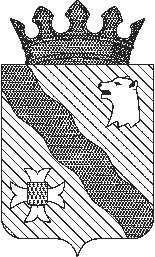 ПОСТАНОВЛЕНИЕАДМИНИСТРАЦИИ НЫТВЕНСКОГО ГОРОДСКОГО ОКРУГА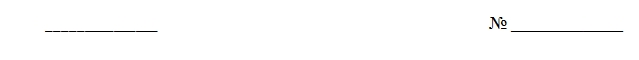 В соответствии со статьей 179 Бюджетного кодекса Российской Федерации,  постановлением администрации городского округа от 06.11.2020 № 44 «Об утверждении Порядка разработки, реализации и оценки эффективности муниципальных программ Нытвенского городского округа», распоряжением администрации городского округа от 02.10.2020 № 1093-р «Об утверждении Перечня муниципальных программ Нытвенского городского округа»ПОСТАНОВЛЯЮ:1. Внести изменения в муниципальную программу «Развитие жилищно-коммунального хозяйства и транспорта Нытвенского городского округа» утвержденную постановлением администрации Нытвенского городского округа от 09.01.2020 № 6 (далее – Программа), изложив 
ее в новой редакции, согласно приложению к настоящему постановлению.2. Постановление обнародовать на официальном сайте Нытвенского городского округа (http://nytva.permarea.ru/).3. Настоящее постановление вступает в силу со дня обнародования, показатели Программы на 2021 - 2023 годы применяются с 01 января 2021 года и распространяется на правоотношения, возникшие при формировании бюджета на 2021-2023 годы.Контроль за исполнением настоящего постановления возложить на первого заместителя главы администрации округа.Глава администрации городского  округа			             Р.М. ХаертдиновПриложениек постановлению администрацииНытвенского городского округаот 31.12.2020 № 130ПАСПОРТмуниципальной программы Нытвенского городского округа«Развитие жилищно-коммунального хозяйства и транспортаНытвенского городского округа»Подпрограмма 1 «Обеспечение качественным жильем»Целевые показатели подпрограммы, объемы и источники финансирования подпрограммы отражены в Приложении 1 к ПрограммеПодпрограмма 2«Развитие коммунально-инженерной инфраструктуры»Целевые показатели подпрограммы, объемы и источники финансирования подпрограммы отражены в Приложении 2 к ПрограммеПодпрограмма 3«Развитие транспортной инфраструктуры»Целевые показатели подпрограммы, объемы и источники финансирования подпрограммы отражены в Приложении 3 к ПрограммеПодпрограмма 4 «Обеспечение реализации муниципальной программы»Целевые показатели подпрограммы, объемы и источники финансирования подпрограммы отражены в Приложении 5 к Программе1. Общая характеристика текущего состояния жилищно-коммунального хозяйства и транспорта
 Нытвенского городского округаВажными направлениями деятельности органов местного самоуправления Нытвенского городского округа в сфере социально-экономического развития являются повышение степени благоустройства жилищного сектора, сельских 
и городских территорий, развитие транспортной и коммунальной инфраструктуры, позволяющее улучшить качество жизни населения.Основная цель проводимых в России реформ жилищно-коммунального хозяйства - создание комфортных и безопасных условий для проживания людей с соблюдением необходимых санитарных норм и правил, что напрямую зависит от технического состояния жилых домов и их конструктивных элементов, состояния инженерных сетей.Приоритетными направлениями социально-экономического развития Нытвенского городского округа являются создание достойных и комфортных условий для жизнедеятельности населения, предоставление бесперебойных 
и качественных жилищно-коммунальных услуг потребителям, эффективная работа объектов обеспечения энергетическими ресурсами.Планируемые к реализации в 2020 – 2023 годах мероприятия направлены на продолжение работы по обеспечению населения Нытвенского городского округа качественными жилищно-коммунальными услугами, поэтапной замены 
и ремонта, выработавшего свой ресурс оборудования, сетей, объектов инфраструктуры, с применением современных высокотехнологичных 
и энергоэффективных материалов и технических устройств.В настоящее время актуальным вопросом обеспечения надежного функционирования систем жизнеобеспечения населения является необходимость проведения капитального ремонта магистральных и внутриквартальных сетей водоснабжения, а также реконструкция системы водоотведения (включая внутридомовые системы канализации).Физический износ сетей коммунальной инфраструктуры на территории округа остается достаточно высоким, поэтому надежность систем жизнеобеспечения находится на низком уровне, отмечается ежегодный рост количества аварий и повреждений в инженерно-коммунальном комплексе. Так, доля ветхих сетей теплоснабжения составляет 88%, а водоснабжения – 88%. 
В связи с этим проведение ремонтных работ для недопущения снижения качества предоставляемой коммунальной услуги, как в системах теплоснабжения, так и водоснабжения, за частую, являются проблемами, требующими незамедлительного решения. На сегодняшний день, еще одной проблемой остается низкий уровень обеспеченности населения, проживающего в частном секторе на территории города, а также сельской местности системами централизованного теплоснабжения, водоснабжения, водоотведения и газоснабжения. В 2020 году была проведена инвентаризация инженерных сетей, на основании чего целевые показатели по инженерным сетям приведены в соответствие с результатами данного мероприятия. Более 40% частных домовладений пользуются печным или электрическим отоплением. Органы власти уделяют данной проблеме достаточно высокое внимание, на протяжении всего срока реализации муниципальной программы развитие газификации остается приоритетным направлением, но решить проблему без привлечения средств бюджетов всех уровней не предоставляется возможным.Разработка настоящей Программы также вызвана необходимостью соответствия объектов жилищно-коммунального хозяйства Нытвенского городского округа таким целевым ориентирам, как отсутствием ветхого 
и аварийного жилищного фонда, снижением среднего уровня износа жилого фонда и коммунальной инфраструктуры до нормативного уровня.Основой преобразований в жилищно-коммунальном хозяйстве является реорганизация системы управления отраслью, основывающейся на принципах сокращения степени участия органов местного самоуправления в управлении жилищным фондом и активном привлечении собственников помещений 
в многоквартирных домах (далее - собственники помещений) к управлению своей собственностью в жилищной сфере.В целях реализации положений Жилищного кодекса Российской Федерации об управлении многоквартирными домами, расположенными 
на территории Нытвенского городского округа, направленных на обеспечение благоприятных и безопасных условий проживания для граждан, надлежащего содержания общего имущества собственников помещений в многоквартирном доме (далее - общее имущество),решения вопросов пользования общим имуществом, предоставления коммунальных услуг гражданам, проживающим 
в многоквартирных домах, на территории Нытвенского городского округа должны быть созданы условия для управления многоквартирными домами.Жилищная проблема на территории Нытвенского городского округа является одной из наиболее острых социальных проблем, решение которой позволит создать благоприятные условия для социально-экономической стабильности населения.На 01.10.2020 года в администрации Нытвенского городского округа 399 семей состоят на учете в качестве нуждающихся в жилых помещениях, 
в соответствии с Законом Пермской области от 30.11.2005 № 2694-601 
«О порядке ведения органами местного самоуправления учета граждан 
в качестве нуждающихся в жилых помещениях, предоставляемых по договорам социального найма», из них 82 семьи стоят с правом на внеочередное получения жилья. В связи с тем, что муниципальный жилищный фонд не пополняется, численность данной очереди увеличивается с каждым годом. Работа 
по предоставлению жилья ведется только в рамках высвободившихся жилых помещений. Но не весь высвободившийся жилищный фонд пригоден 
для предоставления нуждающимся, в связи с тем, что жилые помещения физически и морально устаревают и требуют капитального ремонта, 
но выделенных бюджетных ассигнований для проведения этих работ 
не достаточно. На сегодняшний день еще одна из актуальных проблем - это аварийные дома, жильцы из которых переселены в пригодные жилые помещения, а сами здания не снесены. На 01.10.2020 года на территории Нытвенского городского округа 36 домов, жильцов которых планируется расселить.Таким образом, наличие широкого спектра проблемных вопросов, связанных с развитием жилищно-коммунального хозяйства Нытвенского городского округа явилось основанием для разработки и последующей реализации Программы.Другим важным направлением деятельности органов местного самоуправления является организация транспортного обслуживания населения.Основными принципами организации транспортного обслуживания населения, проживающего в Нытвенском городском округе, являются обеспечение приоритета общественного транспорта как альтернативы использования личного автомобиля, реализация комплексного подхода 
к организации движения транспорта, повышение комфортности и безопасности пассажирских перевозок. Наиболее эффективным средством для повышения качества пассажирских перевозок является применение конкурсной системы привлечения автотранспортных предприятий. Это позволяет достичь более высоких показателей уровня удовлетворенности населения транспортными услугами.Основной целью реализации программы является обеспечение населения Нытвенского городского округа комфортными условиями проживания через развитие жилищно-коммунальной и транспортной инфраструктуры. Достижение цели Программы будет осуществляться путем решения основных задач:1. Газификация населенных пунктов Нытвенского городского округа;2. Обеспечение тепло-, водоснабжением и водоотведением потребителей Нытвенского городского округа;3. Строительство (реконструкция), ремонт объектов коммунальной 
и инженерной инфраструктуры.4. Обеспечение нормативного состояния объектов инженерной инфраструктуры.5. Обеспечение содержания и текущего ремонта объектов жилищного фонда6. Поддержка граждан, нуждающихся в улучшении жилищных условий7. Предотвращение роста количества домов, признанных аварийными8. Организация транспортного обслуживания населения округа, создание условий для максимального удовлетворения потребностей населения 
в перевозках автобусным и троллейбусным транспортом9. Обеспечение деятельности Управления.Показателями эффективности, позволяющими оценить ход реализации программы, являются:- Количество семей, снятых с учета по причине, заключения договора социального найма;- Доля муниципального жилья, пригодного для проживания;- Доля исполненных судебных решений по вопросу обеспечения жильем;- Уменьшение количества аварийных домов (строений);- Доля ветхих тепловых сетей;- Доля ветхих сетей водоснабжения;- Доля домов, обеспеченных газоснабжением;- Количество приобретенной спецтехники;	- Доля населенных пунктов, имеющих регулярное автобусное сообщение 
с центром г. Нытва.Реализация мероприятий Программы направлена на достижение следующих результатов:1. Обеспечение стабильности и качества услуг теплоснабжения, водоснабжения, водоотведения и газоснабжения, 2. Снижение неэффективных затрат на производство теплоэнергии, снижение издержек производства. 3. Строительство сетей газоснабжения, теплоснабжения и водоснабжения для обеспечения населения централизованными коммунальными услугами.4. Увеличения пригодного для проживания муниципального жилья5. Исполнение судебных решений6. Уменьшение количества домов, признанных аварийными.7. Повышение качества предоставления услуг пассажироперевозок2. Система программных мероприятий программыСистема программных мероприятий подпрограммы муниципальной программы, сгруппированы по 4 подпрограммам и отражены в приложении № 5 к Программе.3.	Основные меры правового регулирования в сфере жилищно-коммунального хозяйства и транспорта
 Нытвенского городского округа, направленные на достижение целей и конечных результатов муниципальной программыМуниципальное регулирование в области осуществления муниципальной политики и развития территории Нытвенского городского округа обеспечивается нормативными правовыми актами Российской Федерации, Пермского края 
и Нытвенского городского округа:Конституцией Российской Федерации (принята всенародным голосованием 12.12.1993) (с учетом поправок, внесенных Законами Российской Федерации о поправках к Конституции Российской Федерации от 30.12.2008 N 6-ФКЗ, от 30.12.2008 N 7-ФКЗ, от 05.02.2014 N 2-ФКЗ, от 21.07.2014 N 11-ФКЗ)Указом Президента Российской Федерации от 19.12.2012 
№ 1666 «Об утверждении стратегии государственной национальной политики Российской Федерации на период до 2025 года»;Бюджетным кодексом Российской Федерации;Жилищным кодексом Российской Федерации;Федеральным законом от 06 октября 2003 г. №131-ФЗ «Об общих принципах организации местного самоуправления в Российской Федерации»;Федеральным законом от 27.07.2010 № 190-ФЗ «О теплоснабжении»;   Федеральным законом от 07.12.2011 № 416-ФЗ «О водоснабжении 
и водоотведении»;Федеральным законом от 13.07.2015 № 220-ФЗ «Об организации регулярных перевозок пассажиров и багажа автомобильным транспортом 
и городским наземным электрическим транспортом в Российской Федерации 
и о внесении изменений в отдельные законодательные акты Российской Федерации»Постановлением Правительства Российской Федерации от 06 мая 2011 
№ 354 «О порядке предоставления коммунальных услуг гражданам»;Законом Пермской области от 30.11.2005 № 2692-600 «О порядке определения размера дохода, приходящегося на каждого члена семьи, 
и стоимости имущества, находящегося в собственности членов семьи 
и подлежащего налогообложению, в целях признания граждан малоимущими 
и предоставления им по договорам социального найма жилых помещений муниципального жилищного фонда»;Законом Пермской области от 30.11.2005 № 2694-601 «О порядке ведения органами местного самоуправления учета граждан в качестве нуждающихся 
в жилых помещениях, предоставляемых по договорам социального найма»;Постановлением Правительства Пермского края от 10.04.2015 N 206-п 
«О предоставлении субсидий на реализацию муниципальных программ, инвестиционных проектов муниципальных образований Пермского края 
и приоритетных региональных проектов»;Постановлением Правительства Пермского края от 29.04.2019
№ 318-п «Об утверждении порядка Порядку предоставления субсидий 
из бюджета Пермского края бюджетам муниципальных образований Пермского края на софинансирование мероприятий по качественному функционированию систем теплоснабжения на территориях муниципальных образований Пермского края»;Уставом муниципального образования «Нытвенский городской округ»;Постановлением администрации Нытвенского городского округа 
от 06.11.2020 г. № 44 «Об утверждении Порядка разработки, реализации 
и оценки эффективности муниципальных программ Нытвенского городского округа».Для реализации муниципальной Программы необходимо принятие нормативных правовых актов на уровне округа (Постановления, распоряжения администрации городского округа), утверждающие механизм и порядок реализации мероприятий, направленных на достижение цели и конечных результатов.4. Сведения о порядке сбора информации и методике расчета фактических значений целевых показателей муниципальной программыСведения о порядке сбора информации и методике расчета фактических значений целевых показателей муниципальной программы представлены 
в приложении 6 к Программе.Информация по финансовому обеспечению муниципальной программы.Финансирование мероприятий муниципальной программы осуществляется за счет средств краевого, федерального и местных бюджетов, а также за счет внебюджетных источников.6. Риски и меры по управлению рисками с целью минимизации их влияния на достижение целей муниципальной программыОсновными рисками реализации мероприятий Программы являются:изменение экономической ситуации в мировой финансовой системе, связанное с неустойчивостью макроэкономических параметров (уровень инфляции, темпы экономического роста страны, уровень платежеспособности предприятий, населения, уровень политической стабильности и др.);организационные риски, связанные с возможной неэффективной организацией выполнения мероприятий Программы;сокращение финансирования мероприятий Программы за счет средств краевого и местных бюджетов.В целях управления указанными рисками в процессе реализации Программы предусматривается:детальное планирование хода реализации Программы;оперативный мониторинг выполнения мероприятий Программы;формирование эффективной системы управления Программой на основе четкого распределения функций и полномочий ее ответственного исполнителя, соисполнителей и участников.Минимизация рисков, обусловленных действиями внешних факторов, обеспечивается соответствующими инициативами со стороны Правительства Пермского края в адрес исполнительных органов государственной власти, органов местного самоуправления Нытвенского городского округа, других соисполнителей и участников Программы.7. Методика оценки эффективности реализации
муниципальной программыМетодика оценки эффективности Программы установлена разделом VII Порядка разработки, реализации и оценки эффективности муниципальных программ Нытвенского городского округа, утвержденного постановление администрации района от 06.11.2020 г. № 44  «Об утверждении Порядка разработки, реализации и оценки эффективности муниципальных программ Нытвенского городского округа».Приложение 1к муниципальной программе «Развитие жилищно-коммунального хозяйства
 и транспорта Нытвенского городского округаПодпрограмма 1 «Обеспечение качественным жильем»Паспорт подпрограммы муниципальной программы 
Нытвенского городского округаПриложение 2к муниципальной программе «Развитие жилищно-коммунального хозяйства
 и транспорта Нытвенского городского округаПодпрограмма 2 «Развитие коммунально-инженерной инфраструктуры»Паспорт подпрограммы муниципальной программы 
Нытвенского городского округаПриложение 3к муниципальной программе «Развитие жилищно-коммунального хозяйства
 и транспорта Нытвенского городского округаПодпрограмма 3 «Развитие транспортной инфраструктуры»Паспорт подпрограммы муниципальной программы 
Нытвенского городского округаПриложение 4к муниципальной программе «Развитие жилищно-коммунального хозяйства
 и транспорта Нытвенского городского округаПодпрограмма 4 «Обеспечение реализации муниципальной программы»Паспорт подпрограммы муниципальной программы 
Нытвенского городского округаПриложение 5к муниципальной программе «Развитие жилищно-коммунального хозяйства
 и транспорта Нытвенского городского округаСистема программных мероприятий подпрограммыПриложение 6к муниципальной программе «Развитие жилищно-коммунального хозяйства
 и транспорта Нытвенского городского округа Сведения о порядке сбора информации и методике расчета фактических значений целевых показателей муниципальной программыПриложение 7к муниципальной программе «Развитие жилищно-коммунального хозяйства
 и транспорта Нытвенского городского округаФинансовое обеспечение реализации муниципальной программы
Нытвенского городского округа за счет средств местного, краевого, федерального бюджета и внебюджетных источников на 2021 финансовый годПриложение 8к муниципальной программе «Развитие жилищно-коммунального хозяйства
 и транспорта Нытвенского городского округаФинансовое обеспечение реализации муниципальной программы
Нытвенского городского округа за счет средств местного, краевого, федерального бюджета и внебюджетных источников на 2022 финансовый годПриложение 9к муниципальной программе «Развитие жилищно-коммунального хозяйства
 и транспорта Нытвенского городского округаФинансовое обеспечение реализации муниципальной программы
Нытвенского городского округа за счет средств местного, краевого, федерального бюджета и внебюджетных источников на 2023 финансовый годОтветственный исполнитель   программы     Управление жилищно-коммунального хозяйства, благоустройства и транспорта администрации Нытвенского городского округа (Далее – Управление ЖКХ)Управление жилищно-коммунального хозяйства, благоустройства и транспорта администрации Нытвенского городского округа (Далее – Управление ЖКХ)Управление жилищно-коммунального хозяйства, благоустройства и транспорта администрации Нытвенского городского округа (Далее – Управление ЖКХ)Управление жилищно-коммунального хозяйства, благоустройства и транспорта администрации Нытвенского городского округа (Далее – Управление ЖКХ)Управление жилищно-коммунального хозяйства, благоустройства и транспорта администрации Нытвенского городского округа (Далее – Управление ЖКХ)Управление жилищно-коммунального хозяйства, благоустройства и транспорта администрации Нытвенского городского округа (Далее – Управление ЖКХ)Управление жилищно-коммунального хозяйства, благоустройства и транспорта администрации Нытвенского городского округа (Далее – Управление ЖКХ)Управление жилищно-коммунального хозяйства, благоустройства и транспорта администрации Нытвенского городского округа (Далее – Управление ЖКХ)Управление жилищно-коммунального хозяйства, благоустройства и транспорта администрации Нытвенского городского округа (Далее – Управление ЖКХ)Управление жилищно-коммунального хозяйства, благоустройства и транспорта администрации Нытвенского городского округа (Далее – Управление ЖКХ)Управление жилищно-коммунального хозяйства, благоустройства и транспорта администрации Нытвенского городского округа (Далее – Управление ЖКХ)Управление жилищно-коммунального хозяйства, благоустройства и транспорта администрации Нытвенского городского округа (Далее – Управление ЖКХ)Участники     программы     Администрация Нытвенского городского округа («Муниципальное казенное учреждение «Управление  капитального строительства при администрации Нытвенского муниципального района»), Управление земельно–имущественных отношений и градостроительства администрации Нытвенского городского округаАдминистрация Нытвенского городского округа («Муниципальное казенное учреждение «Управление  капитального строительства при администрации Нытвенского муниципального района»), Управление земельно–имущественных отношений и градостроительства администрации Нытвенского городского округаАдминистрация Нытвенского городского округа («Муниципальное казенное учреждение «Управление  капитального строительства при администрации Нытвенского муниципального района»), Управление земельно–имущественных отношений и градостроительства администрации Нытвенского городского округаАдминистрация Нытвенского городского округа («Муниципальное казенное учреждение «Управление  капитального строительства при администрации Нытвенского муниципального района»), Управление земельно–имущественных отношений и градостроительства администрации Нытвенского городского округаАдминистрация Нытвенского городского округа («Муниципальное казенное учреждение «Управление  капитального строительства при администрации Нытвенского муниципального района»), Управление земельно–имущественных отношений и градостроительства администрации Нытвенского городского округаАдминистрация Нытвенского городского округа («Муниципальное казенное учреждение «Управление  капитального строительства при администрации Нытвенского муниципального района»), Управление земельно–имущественных отношений и градостроительства администрации Нытвенского городского округаАдминистрация Нытвенского городского округа («Муниципальное казенное учреждение «Управление  капитального строительства при администрации Нытвенского муниципального района»), Управление земельно–имущественных отношений и градостроительства администрации Нытвенского городского округаАдминистрация Нытвенского городского округа («Муниципальное казенное учреждение «Управление  капитального строительства при администрации Нытвенского муниципального района»), Управление земельно–имущественных отношений и градостроительства администрации Нытвенского городского округаАдминистрация Нытвенского городского округа («Муниципальное казенное учреждение «Управление  капитального строительства при администрации Нытвенского муниципального района»), Управление земельно–имущественных отношений и градостроительства администрации Нытвенского городского округаАдминистрация Нытвенского городского округа («Муниципальное казенное учреждение «Управление  капитального строительства при администрации Нытвенского муниципального района»), Управление земельно–имущественных отношений и градостроительства администрации Нытвенского городского округаАдминистрация Нытвенского городского округа («Муниципальное казенное учреждение «Управление  капитального строительства при администрации Нытвенского муниципального района»), Управление земельно–имущественных отношений и градостроительства администрации Нытвенского городского округаАдминистрация Нытвенского городского округа («Муниципальное казенное учреждение «Управление  капитального строительства при администрации Нытвенского муниципального района»), Управление земельно–имущественных отношений и градостроительства администрации Нытвенского городского округаПодпрограммы  программы     Подпрограмма 1. «Обеспечение качественным жильем»Подпрограмма 2. «Развитие коммунально-инженерной инфраструктуры»Подпрограмма 3. «Развитие транспортной инфраструктуры»Подпрограмма 4. «Обеспечение реализации муниципальной программы»Подпрограмма 1. «Обеспечение качественным жильем»Подпрограмма 2. «Развитие коммунально-инженерной инфраструктуры»Подпрограмма 3. «Развитие транспортной инфраструктуры»Подпрограмма 4. «Обеспечение реализации муниципальной программы»Подпрограмма 1. «Обеспечение качественным жильем»Подпрограмма 2. «Развитие коммунально-инженерной инфраструктуры»Подпрограмма 3. «Развитие транспортной инфраструктуры»Подпрограмма 4. «Обеспечение реализации муниципальной программы»Подпрограмма 1. «Обеспечение качественным жильем»Подпрограмма 2. «Развитие коммунально-инженерной инфраструктуры»Подпрограмма 3. «Развитие транспортной инфраструктуры»Подпрограмма 4. «Обеспечение реализации муниципальной программы»Подпрограмма 1. «Обеспечение качественным жильем»Подпрограмма 2. «Развитие коммунально-инженерной инфраструктуры»Подпрограмма 3. «Развитие транспортной инфраструктуры»Подпрограмма 4. «Обеспечение реализации муниципальной программы»Подпрограмма 1. «Обеспечение качественным жильем»Подпрограмма 2. «Развитие коммунально-инженерной инфраструктуры»Подпрограмма 3. «Развитие транспортной инфраструктуры»Подпрограмма 4. «Обеспечение реализации муниципальной программы»Подпрограмма 1. «Обеспечение качественным жильем»Подпрограмма 2. «Развитие коммунально-инженерной инфраструктуры»Подпрограмма 3. «Развитие транспортной инфраструктуры»Подпрограмма 4. «Обеспечение реализации муниципальной программы»Подпрограмма 1. «Обеспечение качественным жильем»Подпрограмма 2. «Развитие коммунально-инженерной инфраструктуры»Подпрограмма 3. «Развитие транспортной инфраструктуры»Подпрограмма 4. «Обеспечение реализации муниципальной программы»Подпрограмма 1. «Обеспечение качественным жильем»Подпрограмма 2. «Развитие коммунально-инженерной инфраструктуры»Подпрограмма 3. «Развитие транспортной инфраструктуры»Подпрограмма 4. «Обеспечение реализации муниципальной программы»Подпрограмма 1. «Обеспечение качественным жильем»Подпрограмма 2. «Развитие коммунально-инженерной инфраструктуры»Подпрограмма 3. «Развитие транспортной инфраструктуры»Подпрограмма 4. «Обеспечение реализации муниципальной программы»Подпрограмма 1. «Обеспечение качественным жильем»Подпрограмма 2. «Развитие коммунально-инженерной инфраструктуры»Подпрограмма 3. «Развитие транспортной инфраструктуры»Подпрограмма 4. «Обеспечение реализации муниципальной программы»Подпрограмма 1. «Обеспечение качественным жильем»Подпрограмма 2. «Развитие коммунально-инженерной инфраструктуры»Подпрограмма 3. «Развитие транспортной инфраструктуры»Подпрограмма 4. «Обеспечение реализации муниципальной программы»Программно-   целевые       инструменты   программы     ОтсутствуютОтсутствуютОтсутствуютОтсутствуютОтсутствуютОтсутствуютОтсутствуютОтсутствуютОтсутствуютОтсутствуютОтсутствуютОтсутствуютЦели программыПовышение комфортности и безопасности проживания населения Нытвенского городского округа через развитие жилищно-коммунальной и транспортной инфраструктуры и обеспечения нормативного состояния объектов жилищного фондаПовышение комфортности и безопасности проживания населения Нытвенского городского округа через развитие жилищно-коммунальной и транспортной инфраструктуры и обеспечения нормативного состояния объектов жилищного фондаПовышение комфортности и безопасности проживания населения Нытвенского городского округа через развитие жилищно-коммунальной и транспортной инфраструктуры и обеспечения нормативного состояния объектов жилищного фондаПовышение комфортности и безопасности проживания населения Нытвенского городского округа через развитие жилищно-коммунальной и транспортной инфраструктуры и обеспечения нормативного состояния объектов жилищного фондаПовышение комфортности и безопасности проживания населения Нытвенского городского округа через развитие жилищно-коммунальной и транспортной инфраструктуры и обеспечения нормативного состояния объектов жилищного фондаПовышение комфортности и безопасности проживания населения Нытвенского городского округа через развитие жилищно-коммунальной и транспортной инфраструктуры и обеспечения нормативного состояния объектов жилищного фондаПовышение комфортности и безопасности проживания населения Нытвенского городского округа через развитие жилищно-коммунальной и транспортной инфраструктуры и обеспечения нормативного состояния объектов жилищного фондаПовышение комфортности и безопасности проживания населения Нытвенского городского округа через развитие жилищно-коммунальной и транспортной инфраструктуры и обеспечения нормативного состояния объектов жилищного фондаПовышение комфортности и безопасности проживания населения Нытвенского городского округа через развитие жилищно-коммунальной и транспортной инфраструктуры и обеспечения нормативного состояния объектов жилищного фондаПовышение комфортности и безопасности проживания населения Нытвенского городского округа через развитие жилищно-коммунальной и транспортной инфраструктуры и обеспечения нормативного состояния объектов жилищного фондаПовышение комфортности и безопасности проживания населения Нытвенского городского округа через развитие жилищно-коммунальной и транспортной инфраструктуры и обеспечения нормативного состояния объектов жилищного фондаПовышение комфортности и безопасности проживания населения Нытвенского городского округа через развитие жилищно-коммунальной и транспортной инфраструктуры и обеспечения нормативного состояния объектов жилищного фондаЗадачи        программы     1. Обеспечение комфортности проживания граждан в жилищном фонде Нытвенского городского округа Пермского края.2. Сокращение жилищного фонда, подлежащего сносу.3. Развитие объектов инженерной инфраструктуры.4. Создание, приведение в нормативное состояние социально значимых объектов капитального строительства.5. Повышение доступности и качества транспортного обслуживания населения.6. Обеспечение условий для реализации мероприятий муниципальной программы.1. Обеспечение комфортности проживания граждан в жилищном фонде Нытвенского городского округа Пермского края.2. Сокращение жилищного фонда, подлежащего сносу.3. Развитие объектов инженерной инфраструктуры.4. Создание, приведение в нормативное состояние социально значимых объектов капитального строительства.5. Повышение доступности и качества транспортного обслуживания населения.6. Обеспечение условий для реализации мероприятий муниципальной программы.1. Обеспечение комфортности проживания граждан в жилищном фонде Нытвенского городского округа Пермского края.2. Сокращение жилищного фонда, подлежащего сносу.3. Развитие объектов инженерной инфраструктуры.4. Создание, приведение в нормативное состояние социально значимых объектов капитального строительства.5. Повышение доступности и качества транспортного обслуживания населения.6. Обеспечение условий для реализации мероприятий муниципальной программы.1. Обеспечение комфортности проживания граждан в жилищном фонде Нытвенского городского округа Пермского края.2. Сокращение жилищного фонда, подлежащего сносу.3. Развитие объектов инженерной инфраструктуры.4. Создание, приведение в нормативное состояние социально значимых объектов капитального строительства.5. Повышение доступности и качества транспортного обслуживания населения.6. Обеспечение условий для реализации мероприятий муниципальной программы.1. Обеспечение комфортности проживания граждан в жилищном фонде Нытвенского городского округа Пермского края.2. Сокращение жилищного фонда, подлежащего сносу.3. Развитие объектов инженерной инфраструктуры.4. Создание, приведение в нормативное состояние социально значимых объектов капитального строительства.5. Повышение доступности и качества транспортного обслуживания населения.6. Обеспечение условий для реализации мероприятий муниципальной программы.1. Обеспечение комфортности проживания граждан в жилищном фонде Нытвенского городского округа Пермского края.2. Сокращение жилищного фонда, подлежащего сносу.3. Развитие объектов инженерной инфраструктуры.4. Создание, приведение в нормативное состояние социально значимых объектов капитального строительства.5. Повышение доступности и качества транспортного обслуживания населения.6. Обеспечение условий для реализации мероприятий муниципальной программы.1. Обеспечение комфортности проживания граждан в жилищном фонде Нытвенского городского округа Пермского края.2. Сокращение жилищного фонда, подлежащего сносу.3. Развитие объектов инженерной инфраструктуры.4. Создание, приведение в нормативное состояние социально значимых объектов капитального строительства.5. Повышение доступности и качества транспортного обслуживания населения.6. Обеспечение условий для реализации мероприятий муниципальной программы.1. Обеспечение комфортности проживания граждан в жилищном фонде Нытвенского городского округа Пермского края.2. Сокращение жилищного фонда, подлежащего сносу.3. Развитие объектов инженерной инфраструктуры.4. Создание, приведение в нормативное состояние социально значимых объектов капитального строительства.5. Повышение доступности и качества транспортного обслуживания населения.6. Обеспечение условий для реализации мероприятий муниципальной программы.1. Обеспечение комфортности проживания граждан в жилищном фонде Нытвенского городского округа Пермского края.2. Сокращение жилищного фонда, подлежащего сносу.3. Развитие объектов инженерной инфраструктуры.4. Создание, приведение в нормативное состояние социально значимых объектов капитального строительства.5. Повышение доступности и качества транспортного обслуживания населения.6. Обеспечение условий для реализации мероприятий муниципальной программы.1. Обеспечение комфортности проживания граждан в жилищном фонде Нытвенского городского округа Пермского края.2. Сокращение жилищного фонда, подлежащего сносу.3. Развитие объектов инженерной инфраструктуры.4. Создание, приведение в нормативное состояние социально значимых объектов капитального строительства.5. Повышение доступности и качества транспортного обслуживания населения.6. Обеспечение условий для реализации мероприятий муниципальной программы.1. Обеспечение комфортности проживания граждан в жилищном фонде Нытвенского городского округа Пермского края.2. Сокращение жилищного фонда, подлежащего сносу.3. Развитие объектов инженерной инфраструктуры.4. Создание, приведение в нормативное состояние социально значимых объектов капитального строительства.5. Повышение доступности и качества транспортного обслуживания населения.6. Обеспечение условий для реализации мероприятий муниципальной программы.1. Обеспечение комфортности проживания граждан в жилищном фонде Нытвенского городского округа Пермского края.2. Сокращение жилищного фонда, подлежащего сносу.3. Развитие объектов инженерной инфраструктуры.4. Создание, приведение в нормативное состояние социально значимых объектов капитального строительства.5. Повышение доступности и качества транспортного обслуживания населения.6. Обеспечение условий для реализации мероприятий муниципальной программы.Ожидаемые     результаты    реализации    программы     1. Обеспечение стабильности и качества услуг теплоснабжения, водоснабжения, водоотведения и газоснабжения, 2. Строительство сетей газоснабжения, теплоснабжения и водоснабжения для обеспечения населения централизованными коммунальными услугами.3. Увеличение пригодного для проживания муниципального жилья4. Исполнение судебных решений5. Уменьшение количества домов, признанных аварийными.6. Повышение качества предоставления услуг пассажироперевозок1. Обеспечение стабильности и качества услуг теплоснабжения, водоснабжения, водоотведения и газоснабжения, 2. Строительство сетей газоснабжения, теплоснабжения и водоснабжения для обеспечения населения централизованными коммунальными услугами.3. Увеличение пригодного для проживания муниципального жилья4. Исполнение судебных решений5. Уменьшение количества домов, признанных аварийными.6. Повышение качества предоставления услуг пассажироперевозок1. Обеспечение стабильности и качества услуг теплоснабжения, водоснабжения, водоотведения и газоснабжения, 2. Строительство сетей газоснабжения, теплоснабжения и водоснабжения для обеспечения населения централизованными коммунальными услугами.3. Увеличение пригодного для проживания муниципального жилья4. Исполнение судебных решений5. Уменьшение количества домов, признанных аварийными.6. Повышение качества предоставления услуг пассажироперевозок1. Обеспечение стабильности и качества услуг теплоснабжения, водоснабжения, водоотведения и газоснабжения, 2. Строительство сетей газоснабжения, теплоснабжения и водоснабжения для обеспечения населения централизованными коммунальными услугами.3. Увеличение пригодного для проживания муниципального жилья4. Исполнение судебных решений5. Уменьшение количества домов, признанных аварийными.6. Повышение качества предоставления услуг пассажироперевозок1. Обеспечение стабильности и качества услуг теплоснабжения, водоснабжения, водоотведения и газоснабжения, 2. Строительство сетей газоснабжения, теплоснабжения и водоснабжения для обеспечения населения централизованными коммунальными услугами.3. Увеличение пригодного для проживания муниципального жилья4. Исполнение судебных решений5. Уменьшение количества домов, признанных аварийными.6. Повышение качества предоставления услуг пассажироперевозок1. Обеспечение стабильности и качества услуг теплоснабжения, водоснабжения, водоотведения и газоснабжения, 2. Строительство сетей газоснабжения, теплоснабжения и водоснабжения для обеспечения населения централизованными коммунальными услугами.3. Увеличение пригодного для проживания муниципального жилья4. Исполнение судебных решений5. Уменьшение количества домов, признанных аварийными.6. Повышение качества предоставления услуг пассажироперевозок1. Обеспечение стабильности и качества услуг теплоснабжения, водоснабжения, водоотведения и газоснабжения, 2. Строительство сетей газоснабжения, теплоснабжения и водоснабжения для обеспечения населения централизованными коммунальными услугами.3. Увеличение пригодного для проживания муниципального жилья4. Исполнение судебных решений5. Уменьшение количества домов, признанных аварийными.6. Повышение качества предоставления услуг пассажироперевозок1. Обеспечение стабильности и качества услуг теплоснабжения, водоснабжения, водоотведения и газоснабжения, 2. Строительство сетей газоснабжения, теплоснабжения и водоснабжения для обеспечения населения централизованными коммунальными услугами.3. Увеличение пригодного для проживания муниципального жилья4. Исполнение судебных решений5. Уменьшение количества домов, признанных аварийными.6. Повышение качества предоставления услуг пассажироперевозок1. Обеспечение стабильности и качества услуг теплоснабжения, водоснабжения, водоотведения и газоснабжения, 2. Строительство сетей газоснабжения, теплоснабжения и водоснабжения для обеспечения населения централизованными коммунальными услугами.3. Увеличение пригодного для проживания муниципального жилья4. Исполнение судебных решений5. Уменьшение количества домов, признанных аварийными.6. Повышение качества предоставления услуг пассажироперевозок1. Обеспечение стабильности и качества услуг теплоснабжения, водоснабжения, водоотведения и газоснабжения, 2. Строительство сетей газоснабжения, теплоснабжения и водоснабжения для обеспечения населения централизованными коммунальными услугами.3. Увеличение пригодного для проживания муниципального жилья4. Исполнение судебных решений5. Уменьшение количества домов, признанных аварийными.6. Повышение качества предоставления услуг пассажироперевозок1. Обеспечение стабильности и качества услуг теплоснабжения, водоснабжения, водоотведения и газоснабжения, 2. Строительство сетей газоснабжения, теплоснабжения и водоснабжения для обеспечения населения централизованными коммунальными услугами.3. Увеличение пригодного для проживания муниципального жилья4. Исполнение судебных решений5. Уменьшение количества домов, признанных аварийными.6. Повышение качества предоставления услуг пассажироперевозок1. Обеспечение стабильности и качества услуг теплоснабжения, водоснабжения, водоотведения и газоснабжения, 2. Строительство сетей газоснабжения, теплоснабжения и водоснабжения для обеспечения населения централизованными коммунальными услугами.3. Увеличение пригодного для проживания муниципального жилья4. Исполнение судебных решений5. Уменьшение количества домов, признанных аварийными.6. Повышение качества предоставления услуг пассажироперевозокЭтапы и сроки реализации    программы     Муниципальная программа рассчитана на период с 2021 по 2023 год. Муниципальная программа не имеет строгой разбивки на этапы, мероприятия реализуются в течение всего периода реализации программы.Муниципальная программа рассчитана на период с 2021 по 2023 год. Муниципальная программа не имеет строгой разбивки на этапы, мероприятия реализуются в течение всего периода реализации программы.Муниципальная программа рассчитана на период с 2021 по 2023 год. Муниципальная программа не имеет строгой разбивки на этапы, мероприятия реализуются в течение всего периода реализации программы.Муниципальная программа рассчитана на период с 2021 по 2023 год. Муниципальная программа не имеет строгой разбивки на этапы, мероприятия реализуются в течение всего периода реализации программы.Муниципальная программа рассчитана на период с 2021 по 2023 год. Муниципальная программа не имеет строгой разбивки на этапы, мероприятия реализуются в течение всего периода реализации программы.Муниципальная программа рассчитана на период с 2021 по 2023 год. Муниципальная программа не имеет строгой разбивки на этапы, мероприятия реализуются в течение всего периода реализации программы.Муниципальная программа рассчитана на период с 2021 по 2023 год. Муниципальная программа не имеет строгой разбивки на этапы, мероприятия реализуются в течение всего периода реализации программы.Муниципальная программа рассчитана на период с 2021 по 2023 год. Муниципальная программа не имеет строгой разбивки на этапы, мероприятия реализуются в течение всего периода реализации программы.Муниципальная программа рассчитана на период с 2021 по 2023 год. Муниципальная программа не имеет строгой разбивки на этапы, мероприятия реализуются в течение всего периода реализации программы.Муниципальная программа рассчитана на период с 2021 по 2023 год. Муниципальная программа не имеет строгой разбивки на этапы, мероприятия реализуются в течение всего периода реализации программы.Муниципальная программа рассчитана на период с 2021 по 2023 год. Муниципальная программа не имеет строгой разбивки на этапы, мероприятия реализуются в течение всего периода реализации программы.Муниципальная программа рассчитана на период с 2021 по 2023 год. Муниципальная программа не имеет строгой разбивки на этапы, мероприятия реализуются в течение всего периода реализации программы.Целевые       показатели    программы     Nп/пНаименованиепоказателяЕд.изм.На начало реализации программы (2019)На начало реализации программы (2019)2020 год (факт)2020 год (факт)Плановое значение целевого показателяПлановое значение целевого показателяПлановое значение целевого показателяПлановое значение целевого показателяПлановое значение целевого показателяЦелевые       показатели    программы     Nп/пНаименованиепоказателяЕд.изм.На начало реализации программы (2019)На начало реализации программы (2019)2020 год (факт)2020 год (факт)2020 год2021 год2022 год2022 год2023 годЦелевые       показатели    программы     1Количество семей, улучшивших жилищные условияЕд.1133333Целевые       показатели    программы     2Доля муниципального жилья, пригодного для проживания%53535455565657Целевые       показатели    программы     3Доля исполненных судебных решений о предоставлении благоустроенного жилья от количества судебных решений, требующих исполнения на начало отчетного года%00100100100100100Целевые       показатели    программы     4Уменьшение количества аварийных домов (строений)Ед.38384442313122Целевые       показатели    программы     5Доля ветхих тепловых сетей %90908885848483Целевые       показатели    программы     6Доля ветхих сетей водоснабжения%90908887868685Целевые       показатели    программы     7Доля домов, обеспеченных газоснабжением%323263,334373740Целевые       показатели    программы     8Количество приобретаемой спецтехники для оснащения МУПовЕд.1133220Целевые       показатели    программы     9Доля населенных пунктов, имеющих транспортное сообщение с г. Нытва от общего количества населенных пунктов в округе%2626262728282910Уровень исполнения целевых показателей программы%Не менее 95Не менее 95Не менее 
95Не менее 95Не менее 95Не менее 95Не менее 95Объемы и источники финансирования программы            Источники  финансирования        Источники  финансирования     Расходы (тыс. руб.)Расходы (тыс. руб.)Расходы (тыс. руб.)Расходы (тыс. руб.)Расходы (тыс. руб.)Расходы (тыс. руб.)Расходы (тыс. руб.)Расходы (тыс. руб.)Расходы (тыс. руб.)Расходы (тыс. руб.)Объемы и источники финансирования программы            Источники  финансирования        Источники  финансирования     2020 год (факт)2020 год (факт)2020 год2020 год2021 год2021 год2022 год2022 год2023 год2023 годОбъемы и источники финансирования программы         Всего, в том числе:      Всего, в том числе:      151360,1151360,163074,563074,5143304,5143304,5149153,8149153,8Объемы и источники финансирования программы         местный бюджет местный бюджет 45160,745160,730173,130173,124787,624787,623488,623488,6Объемы и источники финансирования программы         краевой бюджет  краевой бюджет  78817,878817,819290,419290,420365,820365,822704,722704,7Объемы и источники финансирования программы         федеральный бюджет             федеральный бюджет             22929,122929,113111,013111,098151,198151,1102960,5102960,5Объемы и источники финансирования программы         внебюджетные источники     внебюджетные источники     402,4402,4500,0500,00,00,00,00,0Ответственный исполнитель   подпрограммы     Управление ЖКХ, благоустройства и транспорта администрации Нытвенского городского округаУправление ЖКХ, благоустройства и транспорта администрации Нытвенского городского округаУправление ЖКХ, благоустройства и транспорта администрации Нытвенского городского округаУправление ЖКХ, благоустройства и транспорта администрации Нытвенского городского округаУправление ЖКХ, благоустройства и транспорта администрации Нытвенского городского округаУправление ЖКХ, благоустройства и транспорта администрации Нытвенского городского округаУправление ЖКХ, благоустройства и транспорта администрации Нытвенского городского округаУправление ЖКХ, благоустройства и транспорта администрации Нытвенского городского округаУправление ЖКХ, благоустройства и транспорта администрации Нытвенского городского округаУправление ЖКХ, благоустройства и транспорта администрации Нытвенского городского округаУправление ЖКХ, благоустройства и транспорта администрации Нытвенского городского округаУправление ЖКХ, благоустройства и транспорта администрации Нытвенского городского округаУправление ЖКХ, благоустройства и транспорта администрации Нытвенского городского округаУчастники подпрограммы     Программно-целевые инструменты подпрограммыОтсутствуютОтсутствуютОтсутствуютОтсутствуютОтсутствуютОтсутствуютОтсутствуютОтсутствуютОтсутствуютОтсутствуютОтсутствуютОтсутствуютОтсутствуютЦели подпрограммыВыполнение обязательств по обеспечению жильем определенных категорий граждан, а также обеспечение сохранности жилищного фонда и повышение качества предоставления жилищных услугВыполнение обязательств по обеспечению жильем определенных категорий граждан, а также обеспечение сохранности жилищного фонда и повышение качества предоставления жилищных услугВыполнение обязательств по обеспечению жильем определенных категорий граждан, а также обеспечение сохранности жилищного фонда и повышение качества предоставления жилищных услугВыполнение обязательств по обеспечению жильем определенных категорий граждан, а также обеспечение сохранности жилищного фонда и повышение качества предоставления жилищных услугВыполнение обязательств по обеспечению жильем определенных категорий граждан, а также обеспечение сохранности жилищного фонда и повышение качества предоставления жилищных услугВыполнение обязательств по обеспечению жильем определенных категорий граждан, а также обеспечение сохранности жилищного фонда и повышение качества предоставления жилищных услугВыполнение обязательств по обеспечению жильем определенных категорий граждан, а также обеспечение сохранности жилищного фонда и повышение качества предоставления жилищных услугВыполнение обязательств по обеспечению жильем определенных категорий граждан, а также обеспечение сохранности жилищного фонда и повышение качества предоставления жилищных услугВыполнение обязательств по обеспечению жильем определенных категорий граждан, а также обеспечение сохранности жилищного фонда и повышение качества предоставления жилищных услугВыполнение обязательств по обеспечению жильем определенных категорий граждан, а также обеспечение сохранности жилищного фонда и повышение качества предоставления жилищных услугВыполнение обязательств по обеспечению жильем определенных категорий граждан, а также обеспечение сохранности жилищного фонда и повышение качества предоставления жилищных услугВыполнение обязательств по обеспечению жильем определенных категорий граждан, а также обеспечение сохранности жилищного фонда и повышение качества предоставления жилищных услугВыполнение обязательств по обеспечению жильем определенных категорий граждан, а также обеспечение сохранности жилищного фонда и повышение качества предоставления жилищных услугЗадачи подпрограммы    1. Обеспечение комфортности проживания граждан в жилищном фонде Нытвенского городского округа Пермского края.2. Сокращение жилищного фонда, подлежащего сносу.1. Обеспечение комфортности проживания граждан в жилищном фонде Нытвенского городского округа Пермского края.2. Сокращение жилищного фонда, подлежащего сносу.1. Обеспечение комфортности проживания граждан в жилищном фонде Нытвенского городского округа Пермского края.2. Сокращение жилищного фонда, подлежащего сносу.1. Обеспечение комфортности проживания граждан в жилищном фонде Нытвенского городского округа Пермского края.2. Сокращение жилищного фонда, подлежащего сносу.1. Обеспечение комфортности проживания граждан в жилищном фонде Нытвенского городского округа Пермского края.2. Сокращение жилищного фонда, подлежащего сносу.1. Обеспечение комфортности проживания граждан в жилищном фонде Нытвенского городского округа Пермского края.2. Сокращение жилищного фонда, подлежащего сносу.1. Обеспечение комфортности проживания граждан в жилищном фонде Нытвенского городского округа Пермского края.2. Сокращение жилищного фонда, подлежащего сносу.1. Обеспечение комфортности проживания граждан в жилищном фонде Нытвенского городского округа Пермского края.2. Сокращение жилищного фонда, подлежащего сносу.1. Обеспечение комфортности проживания граждан в жилищном фонде Нытвенского городского округа Пермского края.2. Сокращение жилищного фонда, подлежащего сносу.1. Обеспечение комфортности проживания граждан в жилищном фонде Нытвенского городского округа Пермского края.2. Сокращение жилищного фонда, подлежащего сносу.1. Обеспечение комфортности проживания граждан в жилищном фонде Нытвенского городского округа Пермского края.2. Сокращение жилищного фонда, подлежащего сносу.1. Обеспечение комфортности проживания граждан в жилищном фонде Нытвенского городского округа Пермского края.2. Сокращение жилищного фонда, подлежащего сносу.1. Обеспечение комфортности проживания граждан в жилищном фонде Нытвенского городского округа Пермского края.2. Сокращение жилищного фонда, подлежащего сносу.Ожидаемые результаты    реализации подпрограммы     1. Увеличение пригодного для проживания муниципального жилья2. Исполнение судебных решений3. Уменьшение количества домов, признанных аварийными.1. Увеличение пригодного для проживания муниципального жилья2. Исполнение судебных решений3. Уменьшение количества домов, признанных аварийными.1. Увеличение пригодного для проживания муниципального жилья2. Исполнение судебных решений3. Уменьшение количества домов, признанных аварийными.1. Увеличение пригодного для проживания муниципального жилья2. Исполнение судебных решений3. Уменьшение количества домов, признанных аварийными.1. Увеличение пригодного для проживания муниципального жилья2. Исполнение судебных решений3. Уменьшение количества домов, признанных аварийными.1. Увеличение пригодного для проживания муниципального жилья2. Исполнение судебных решений3. Уменьшение количества домов, признанных аварийными.1. Увеличение пригодного для проживания муниципального жилья2. Исполнение судебных решений3. Уменьшение количества домов, признанных аварийными.1. Увеличение пригодного для проживания муниципального жилья2. Исполнение судебных решений3. Уменьшение количества домов, признанных аварийными.1. Увеличение пригодного для проживания муниципального жилья2. Исполнение судебных решений3. Уменьшение количества домов, признанных аварийными.1. Увеличение пригодного для проживания муниципального жилья2. Исполнение судебных решений3. Уменьшение количества домов, признанных аварийными.1. Увеличение пригодного для проживания муниципального жилья2. Исполнение судебных решений3. Уменьшение количества домов, признанных аварийными.1. Увеличение пригодного для проживания муниципального жилья2. Исполнение судебных решений3. Уменьшение количества домов, признанных аварийными.1. Увеличение пригодного для проживания муниципального жилья2. Исполнение судебных решений3. Уменьшение количества домов, признанных аварийными.Этапы и сроки реализации    подпрограммы   Муниципальная программа рассчитана на период с 2020 по 2023 год. Муниципальная программа не имеет строгой разбивки на этапы, мероприятия реализуются в течение всего периода реализации программы.Муниципальная программа рассчитана на период с 2020 по 2023 год. Муниципальная программа не имеет строгой разбивки на этапы, мероприятия реализуются в течение всего периода реализации программы.Муниципальная программа рассчитана на период с 2020 по 2023 год. Муниципальная программа не имеет строгой разбивки на этапы, мероприятия реализуются в течение всего периода реализации программы.Муниципальная программа рассчитана на период с 2020 по 2023 год. Муниципальная программа не имеет строгой разбивки на этапы, мероприятия реализуются в течение всего периода реализации программы.Муниципальная программа рассчитана на период с 2020 по 2023 год. Муниципальная программа не имеет строгой разбивки на этапы, мероприятия реализуются в течение всего периода реализации программы.Муниципальная программа рассчитана на период с 2020 по 2023 год. Муниципальная программа не имеет строгой разбивки на этапы, мероприятия реализуются в течение всего периода реализации программы.Муниципальная программа рассчитана на период с 2020 по 2023 год. Муниципальная программа не имеет строгой разбивки на этапы, мероприятия реализуются в течение всего периода реализации программы.Муниципальная программа рассчитана на период с 2020 по 2023 год. Муниципальная программа не имеет строгой разбивки на этапы, мероприятия реализуются в течение всего периода реализации программы.Муниципальная программа рассчитана на период с 2020 по 2023 год. Муниципальная программа не имеет строгой разбивки на этапы, мероприятия реализуются в течение всего периода реализации программы.Муниципальная программа рассчитана на период с 2020 по 2023 год. Муниципальная программа не имеет строгой разбивки на этапы, мероприятия реализуются в течение всего периода реализации программы.Муниципальная программа рассчитана на период с 2020 по 2023 год. Муниципальная программа не имеет строгой разбивки на этапы, мероприятия реализуются в течение всего периода реализации программы.Муниципальная программа рассчитана на период с 2020 по 2023 год. Муниципальная программа не имеет строгой разбивки на этапы, мероприятия реализуются в течение всего периода реализации программы.Муниципальная программа рассчитана на период с 2020 по 2023 год. Муниципальная программа не имеет строгой разбивки на этапы, мероприятия реализуются в течение всего периода реализации программы.Целевые показатели    подпрограммы     Nп/пНаименованиепоказателяЕд.изм.Ед.изм.На начало реализации программы (2019)На начало реализации программы (2019)2020 год (факт)Плановое значение целевого показателяПлановое значение целевого показателяПлановое значение целевого показателяПлановое значение целевого показателяПлановое значение целевого показателяПлановое значение целевого показателяЦелевые показатели    подпрограммы     Nп/пНаименованиепоказателяЕд.изм.Ед.изм.На начало реализации программы (2019)На начало реализации программы (2019)2020 год (факт)2020 год2020 год2021 год2022 год2022 год2023 годЦелевые показатели    подпрограммы     1Количество семей, улучшивших жилищные условияед.ед.11333333Целевые показатели    подпрограммы     2Доля муниципального жилья, пригодного для проживания%%5353545455565657Целевые показатели    подпрограммы     3Доля исполненных судебных решений о предоставлении благоустроенного жилья от количества судебных решений, требующих исполнения на начало отчетного года%%100100100100100100100100Целевые показатели    подпрограммы     4Уменьшение количества аварийных домов (строений)ед.ед.3838444442313122Объемы и источники финансирования подпрограммы            Источники  финансирования        Источники  финансирования     Расходы (тыс. руб.)Расходы (тыс. руб.)Расходы (тыс. руб.)Расходы (тыс. руб.)Расходы (тыс. руб.)Расходы (тыс. руб.)Расходы (тыс. руб.)Расходы (тыс. руб.)Расходы (тыс. руб.)Расходы (тыс. руб.)Расходы (тыс. руб.)Объемы и источники финансирования подпрограммы            Источники  финансирования        Источники  финансирования     2020 год (факт)2020 год2020 год2021 год2021 год2021 год2022 год2022 год2022 год2023 год2023 годОбъемы и источники финансирования подпрограммы         Всего, в том числе:      Всего, в том числе:      45786,645786,623954,723954,723954,7109300,9109300,9109300,9114239,0114239,0Объемы и источники финансирования подпрограммы         местный бюджет местный бюджет 14287,814287,85525,25525,25525,24484,04484,04484,04359,54359,5Объемы и источники финансирования подпрограммы         краевой бюджет  краевой бюджет  8771,08771,05318,55318,55318,56665,86665,86665,86919,06919,0Объемы и источники финансирования подпрограммы         федеральный бюджет             федеральный бюджет             22727,822727,813111,013111,013111,098151,198151,198151,1102960,5102960,5Объемы и источники финансирования подпрограммы         внебюджетные источники     внебюджетные источники     0,00,00,00,00,00,00,00,00,00,0Ответственный исполнитель   подпрограммы     Управление ЖКХ, благоустройства и транспортаУправление ЖКХ, благоустройства и транспортаУправление ЖКХ, благоустройства и транспортаУправление ЖКХ, благоустройства и транспортаУправление ЖКХ, благоустройства и транспортаУправление ЖКХ, благоустройства и транспортаУправление ЖКХ, благоустройства и транспортаУправление ЖКХ, благоустройства и транспортаУправление ЖКХ, благоустройства и транспортаУправление ЖКХ, благоустройства и транспортаУправление ЖКХ, благоустройства и транспортаУправление ЖКХ, благоустройства и транспортаУправление ЖКХ, благоустройства и транспортаУчастники подпрограммы     Администрация Нытвенского городского округа («Муниципальное казенное учреждение «Управление  капитального строительства при администрации Нытвенского муниципального района»)Администрация Нытвенского городского округа («Муниципальное казенное учреждение «Управление  капитального строительства при администрации Нытвенского муниципального района»)Администрация Нытвенского городского округа («Муниципальное казенное учреждение «Управление  капитального строительства при администрации Нытвенского муниципального района»)Администрация Нытвенского городского округа («Муниципальное казенное учреждение «Управление  капитального строительства при администрации Нытвенского муниципального района»)Администрация Нытвенского городского округа («Муниципальное казенное учреждение «Управление  капитального строительства при администрации Нытвенского муниципального района»)Администрация Нытвенского городского округа («Муниципальное казенное учреждение «Управление  капитального строительства при администрации Нытвенского муниципального района»)Администрация Нытвенского городского округа («Муниципальное казенное учреждение «Управление  капитального строительства при администрации Нытвенского муниципального района»)Администрация Нытвенского городского округа («Муниципальное казенное учреждение «Управление  капитального строительства при администрации Нытвенского муниципального района»)Администрация Нытвенского городского округа («Муниципальное казенное учреждение «Управление  капитального строительства при администрации Нытвенского муниципального района»)Администрация Нытвенского городского округа («Муниципальное казенное учреждение «Управление  капитального строительства при администрации Нытвенского муниципального района»)Администрация Нытвенского городского округа («Муниципальное казенное учреждение «Управление  капитального строительства при администрации Нытвенского муниципального района»)Администрация Нытвенского городского округа («Муниципальное казенное учреждение «Управление  капитального строительства при администрации Нытвенского муниципального района»)Администрация Нытвенского городского округа («Муниципальное казенное учреждение «Управление  капитального строительства при администрации Нытвенского муниципального района»)Программно- целевые       инструменты подпрограммы    ОтсутствуютОтсутствуютОтсутствуютОтсутствуютОтсутствуютОтсутствуютОтсутствуютОтсутствуютОтсутствуютОтсутствуютОтсутствуютОтсутствуютОтсутствуютЦели подпрограммы1. Увеличение надежности и эффективности работы систем коммунальной инфраструктуры;1. Увеличение надежности и эффективности работы систем коммунальной инфраструктуры;1. Увеличение надежности и эффективности работы систем коммунальной инфраструктуры;1. Увеличение надежности и эффективности работы систем коммунальной инфраструктуры;1. Увеличение надежности и эффективности работы систем коммунальной инфраструктуры;1. Увеличение надежности и эффективности работы систем коммунальной инфраструктуры;1. Увеличение надежности и эффективности работы систем коммунальной инфраструктуры;1. Увеличение надежности и эффективности работы систем коммунальной инфраструктуры;1. Увеличение надежности и эффективности работы систем коммунальной инфраструктуры;1. Увеличение надежности и эффективности работы систем коммунальной инфраструктуры;1. Увеличение надежности и эффективности работы систем коммунальной инфраструктуры;1. Увеличение надежности и эффективности работы систем коммунальной инфраструктуры;1. Увеличение надежности и эффективности работы систем коммунальной инфраструктуры;Задачи подпрограммы     1. Развитие объектов инженерной инфраструктуры.2. Создание, приведение в нормативное состояние социально значимых объектов капитального строительства.1. Развитие объектов инженерной инфраструктуры.2. Создание, приведение в нормативное состояние социально значимых объектов капитального строительства.1. Развитие объектов инженерной инфраструктуры.2. Создание, приведение в нормативное состояние социально значимых объектов капитального строительства.1. Развитие объектов инженерной инфраструктуры.2. Создание, приведение в нормативное состояние социально значимых объектов капитального строительства.1. Развитие объектов инженерной инфраструктуры.2. Создание, приведение в нормативное состояние социально значимых объектов капитального строительства.1. Развитие объектов инженерной инфраструктуры.2. Создание, приведение в нормативное состояние социально значимых объектов капитального строительства.1. Развитие объектов инженерной инфраструктуры.2. Создание, приведение в нормативное состояние социально значимых объектов капитального строительства.1. Развитие объектов инженерной инфраструктуры.2. Создание, приведение в нормативное состояние социально значимых объектов капитального строительства.1. Развитие объектов инженерной инфраструктуры.2. Создание, приведение в нормативное состояние социально значимых объектов капитального строительства.1. Развитие объектов инженерной инфраструктуры.2. Создание, приведение в нормативное состояние социально значимых объектов капитального строительства.1. Развитие объектов инженерной инфраструктуры.2. Создание, приведение в нормативное состояние социально значимых объектов капитального строительства.1. Развитие объектов инженерной инфраструктуры.2. Создание, приведение в нормативное состояние социально значимых объектов капитального строительства.1. Развитие объектов инженерной инфраструктуры.2. Создание, приведение в нормативное состояние социально значимых объектов капитального строительства.Ожидаемые результаты    реализации подпрограммы     1. Обеспечение стабильности и качества услуг теплоснабжения, водоснабжения, водоотведения и газоснабжения, 2. Строительство сетей газоснабжения, теплоснабжения и водоснабжения для обеспечения населения централизованными коммунальными услугами.1. Обеспечение стабильности и качества услуг теплоснабжения, водоснабжения, водоотведения и газоснабжения, 2. Строительство сетей газоснабжения, теплоснабжения и водоснабжения для обеспечения населения централизованными коммунальными услугами.1. Обеспечение стабильности и качества услуг теплоснабжения, водоснабжения, водоотведения и газоснабжения, 2. Строительство сетей газоснабжения, теплоснабжения и водоснабжения для обеспечения населения централизованными коммунальными услугами.1. Обеспечение стабильности и качества услуг теплоснабжения, водоснабжения, водоотведения и газоснабжения, 2. Строительство сетей газоснабжения, теплоснабжения и водоснабжения для обеспечения населения централизованными коммунальными услугами.1. Обеспечение стабильности и качества услуг теплоснабжения, водоснабжения, водоотведения и газоснабжения, 2. Строительство сетей газоснабжения, теплоснабжения и водоснабжения для обеспечения населения централизованными коммунальными услугами.1. Обеспечение стабильности и качества услуг теплоснабжения, водоснабжения, водоотведения и газоснабжения, 2. Строительство сетей газоснабжения, теплоснабжения и водоснабжения для обеспечения населения централизованными коммунальными услугами.1. Обеспечение стабильности и качества услуг теплоснабжения, водоснабжения, водоотведения и газоснабжения, 2. Строительство сетей газоснабжения, теплоснабжения и водоснабжения для обеспечения населения централизованными коммунальными услугами.1. Обеспечение стабильности и качества услуг теплоснабжения, водоснабжения, водоотведения и газоснабжения, 2. Строительство сетей газоснабжения, теплоснабжения и водоснабжения для обеспечения населения централизованными коммунальными услугами.1. Обеспечение стабильности и качества услуг теплоснабжения, водоснабжения, водоотведения и газоснабжения, 2. Строительство сетей газоснабжения, теплоснабжения и водоснабжения для обеспечения населения централизованными коммунальными услугами.1. Обеспечение стабильности и качества услуг теплоснабжения, водоснабжения, водоотведения и газоснабжения, 2. Строительство сетей газоснабжения, теплоснабжения и водоснабжения для обеспечения населения централизованными коммунальными услугами.1. Обеспечение стабильности и качества услуг теплоснабжения, водоснабжения, водоотведения и газоснабжения, 2. Строительство сетей газоснабжения, теплоснабжения и водоснабжения для обеспечения населения централизованными коммунальными услугами.1. Обеспечение стабильности и качества услуг теплоснабжения, водоснабжения, водоотведения и газоснабжения, 2. Строительство сетей газоснабжения, теплоснабжения и водоснабжения для обеспечения населения централизованными коммунальными услугами.1. Обеспечение стабильности и качества услуг теплоснабжения, водоснабжения, водоотведения и газоснабжения, 2. Строительство сетей газоснабжения, теплоснабжения и водоснабжения для обеспечения населения централизованными коммунальными услугами.Этапы и сроки реализации    программы   Муниципальная программа рассчитана на период с 2020 по 2023 год. Муниципальная программа не имеет строгой разбивки на этапы, мероприятия реализуются в течение всего периода реализации программы.Муниципальная программа рассчитана на период с 2020 по 2023 год. Муниципальная программа не имеет строгой разбивки на этапы, мероприятия реализуются в течение всего периода реализации программы.Муниципальная программа рассчитана на период с 2020 по 2023 год. Муниципальная программа не имеет строгой разбивки на этапы, мероприятия реализуются в течение всего периода реализации программы.Муниципальная программа рассчитана на период с 2020 по 2023 год. Муниципальная программа не имеет строгой разбивки на этапы, мероприятия реализуются в течение всего периода реализации программы.Муниципальная программа рассчитана на период с 2020 по 2023 год. Муниципальная программа не имеет строгой разбивки на этапы, мероприятия реализуются в течение всего периода реализации программы.Муниципальная программа рассчитана на период с 2020 по 2023 год. Муниципальная программа не имеет строгой разбивки на этапы, мероприятия реализуются в течение всего периода реализации программы.Муниципальная программа рассчитана на период с 2020 по 2023 год. Муниципальная программа не имеет строгой разбивки на этапы, мероприятия реализуются в течение всего периода реализации программы.Муниципальная программа рассчитана на период с 2020 по 2023 год. Муниципальная программа не имеет строгой разбивки на этапы, мероприятия реализуются в течение всего периода реализации программы.Муниципальная программа рассчитана на период с 2020 по 2023 год. Муниципальная программа не имеет строгой разбивки на этапы, мероприятия реализуются в течение всего периода реализации программы.Муниципальная программа рассчитана на период с 2020 по 2023 год. Муниципальная программа не имеет строгой разбивки на этапы, мероприятия реализуются в течение всего периода реализации программы.Муниципальная программа рассчитана на период с 2020 по 2023 год. Муниципальная программа не имеет строгой разбивки на этапы, мероприятия реализуются в течение всего периода реализации программы.Муниципальная программа рассчитана на период с 2020 по 2023 год. Муниципальная программа не имеет строгой разбивки на этапы, мероприятия реализуются в течение всего периода реализации программы.Муниципальная программа рассчитана на период с 2020 по 2023 год. Муниципальная программа не имеет строгой разбивки на этапы, мероприятия реализуются в течение всего периода реализации программы.Целевые показатели    программы     Nп/пНаименованиепоказателяЕд.изм.На начало реализации программы (2019)На начало реализации программы (2019)2020 год (факт)2020 год (факт)Плановое значение целевого показателяПлановое значение целевого показателяПлановое значение целевого показателяПлановое значение целевого показателяПлановое значение целевого показателяПлановое значение целевого показателяЦелевые показатели    программы     Nп/пНаименованиепоказателяЕд.изм.На начало реализации программы (2019)На начало реализации программы (2019)2020 год (факт)2020 год (факт)2020 год2020 год2021 год2022 год2022 год2023 годЦелевые показатели    программы     1Доля ветхих тепловых сетей%9090888885848483Целевые показатели    программы     2Доля  ветхих сетей водоснабжения%9090888887868685Целевые показатели    программы     3Доля домов, обеспеченных газоснабжением%323263,363,334373740Целевые показатели    программы     4Количество приобретаемой техники для МУПовЕд.11333220Объемы и источники финансирования подпрограммы            Источники  финансирования        Источники  финансирования     Расходы (тыс. руб.)Расходы (тыс. руб.)Расходы (тыс. руб.)Расходы (тыс. руб.)Расходы (тыс. руб.)Расходы (тыс. руб.)Расходы (тыс. руб.)Расходы (тыс. руб.)Расходы (тыс. руб.)Расходы (тыс. руб.)Расходы (тыс. руб.)Объемы и источники финансирования подпрограммы            Источники  финансирования        Источники  финансирования     2020 год (факт)2020 год (факт)2020 год2020 год2021 год2021 год2022 год2022 год2022 год2023 год2023 годОбъемы и источники финансирования подпрограммы         Всего, в том числе:      Всего, в том числе:      84765,184765,129956,529956,525245,925245,925245,926429,426429,4Объемы и источники финансирования подпрограммы         местный бюджет местный бюджет 18072,118072,115523,115523,111584,411584,411584,410682,210682,2Объемы и источники финансирования подпрограммы         краевой бюджет  краевой бюджет  62240,562240,513933,513933,513661,513661,513661,515747,215747,2Объемы и источники финансирования подпрограммы         федеральный бюджет             федеральный бюджет             0,00,00,00,00,00,00,00,00,0Объемы и источники финансирования подпрограммы         внебюджетные источники     внебюджетные источники     4452,54452,5500,0500,00,00,00,00,00,0Ответственный исполнитель   подпрограммы     Управление ЖКХ, благоустройства и транспортаУправление ЖКХ, благоустройства и транспортаУправление ЖКХ, благоустройства и транспортаУправление ЖКХ, благоустройства и транспортаУправление ЖКХ, благоустройства и транспортаУправление ЖКХ, благоустройства и транспортаУправление ЖКХ, благоустройства и транспортаУправление ЖКХ, благоустройства и транспортаУправление ЖКХ, благоустройства и транспортаУправление ЖКХ, благоустройства и транспортаУправление ЖКХ, благоустройства и транспортаУправление ЖКХ, благоустройства и транспортаУправление ЖКХ, благоустройства и транспортаУчастники подпрограммыУправление земельно–имущественных отношений и градостроительства администрации Нытвенского городского округаУправление земельно–имущественных отношений и градостроительства администрации Нытвенского городского округаУправление земельно–имущественных отношений и градостроительства администрации Нытвенского городского округаУправление земельно–имущественных отношений и градостроительства администрации Нытвенского городского округаУправление земельно–имущественных отношений и градостроительства администрации Нытвенского городского округаУправление земельно–имущественных отношений и градостроительства администрации Нытвенского городского округаУправление земельно–имущественных отношений и градостроительства администрации Нытвенского городского округаУправление земельно–имущественных отношений и градостроительства администрации Нытвенского городского округаУправление земельно–имущественных отношений и градостроительства администрации Нытвенского городского округаУправление земельно–имущественных отношений и градостроительства администрации Нытвенского городского округаУправление земельно–имущественных отношений и градостроительства администрации Нытвенского городского округаУправление земельно–имущественных отношений и градостроительства администрации Нытвенского городского округаУправление земельно–имущественных отношений и градостроительства администрации Нытвенского городского округаПрограммно- целевые       инструменты подпрограммы    ОтсутствуютОтсутствуютОтсутствуютОтсутствуютОтсутствуютОтсутствуютОтсутствуютОтсутствуютОтсутствуютОтсутствуютОтсутствуютОтсутствуютОтсутствуютЦели подпрограммыОбеспечение населения Нытвенского городского округа комфортными условиями проживания через развитие транспортной инфраструктурыОбеспечение населения Нытвенского городского округа комфортными условиями проживания через развитие транспортной инфраструктурыОбеспечение населения Нытвенского городского округа комфортными условиями проживания через развитие транспортной инфраструктурыОбеспечение населения Нытвенского городского округа комфортными условиями проживания через развитие транспортной инфраструктурыОбеспечение населения Нытвенского городского округа комфортными условиями проживания через развитие транспортной инфраструктурыОбеспечение населения Нытвенского городского округа комфортными условиями проживания через развитие транспортной инфраструктурыОбеспечение населения Нытвенского городского округа комфортными условиями проживания через развитие транспортной инфраструктурыОбеспечение населения Нытвенского городского округа комфортными условиями проживания через развитие транспортной инфраструктурыОбеспечение населения Нытвенского городского округа комфортными условиями проживания через развитие транспортной инфраструктурыОбеспечение населения Нытвенского городского округа комфортными условиями проживания через развитие транспортной инфраструктурыОбеспечение населения Нытвенского городского округа комфортными условиями проживания через развитие транспортной инфраструктурыОбеспечение населения Нытвенского городского округа комфортными условиями проживания через развитие транспортной инфраструктурыОбеспечение населения Нытвенского городского округа комфортными условиями проживания через развитие транспортной инфраструктурыЗадачи подпрограммы      1. Повышение доступности и качества транспортного обслуживания населения. 1. Повышение доступности и качества транспортного обслуживания населения. 1. Повышение доступности и качества транспортного обслуживания населения. 1. Повышение доступности и качества транспортного обслуживания населения. 1. Повышение доступности и качества транспортного обслуживания населения. 1. Повышение доступности и качества транспортного обслуживания населения. 1. Повышение доступности и качества транспортного обслуживания населения. 1. Повышение доступности и качества транспортного обслуживания населения. 1. Повышение доступности и качества транспортного обслуживания населения. 1. Повышение доступности и качества транспортного обслуживания населения. 1. Повышение доступности и качества транспортного обслуживания населения. 1. Повышение доступности и качества транспортного обслуживания населения. 1. Повышение доступности и качества транспортного обслуживания населения.Ожидаемые результаты    реализации подпрограммы     1. Повышение качества предоставления услуг пассажироперевозок1. Повышение качества предоставления услуг пассажироперевозок1. Повышение качества предоставления услуг пассажироперевозок1. Повышение качества предоставления услуг пассажироперевозок1. Повышение качества предоставления услуг пассажироперевозок1. Повышение качества предоставления услуг пассажироперевозок1. Повышение качества предоставления услуг пассажироперевозок1. Повышение качества предоставления услуг пассажироперевозок1. Повышение качества предоставления услуг пассажироперевозок1. Повышение качества предоставления услуг пассажироперевозок1. Повышение качества предоставления услуг пассажироперевозок1. Повышение качества предоставления услуг пассажироперевозок1. Повышение качества предоставления услуг пассажироперевозокЭтапы и сроки реализации    программы   Муниципальная программа рассчитана на период с 2020 по 2023 год. Муниципальная программа не имеет строгой разбивки на этапы, мероприятия реализуются в течение всего периода реализации программы.Муниципальная программа рассчитана на период с 2020 по 2023 год. Муниципальная программа не имеет строгой разбивки на этапы, мероприятия реализуются в течение всего периода реализации программы.Муниципальная программа рассчитана на период с 2020 по 2023 год. Муниципальная программа не имеет строгой разбивки на этапы, мероприятия реализуются в течение всего периода реализации программы.Муниципальная программа рассчитана на период с 2020 по 2023 год. Муниципальная программа не имеет строгой разбивки на этапы, мероприятия реализуются в течение всего периода реализации программы.Муниципальная программа рассчитана на период с 2020 по 2023 год. Муниципальная программа не имеет строгой разбивки на этапы, мероприятия реализуются в течение всего периода реализации программы.Муниципальная программа рассчитана на период с 2020 по 2023 год. Муниципальная программа не имеет строгой разбивки на этапы, мероприятия реализуются в течение всего периода реализации программы.Муниципальная программа рассчитана на период с 2020 по 2023 год. Муниципальная программа не имеет строгой разбивки на этапы, мероприятия реализуются в течение всего периода реализации программы.Муниципальная программа рассчитана на период с 2020 по 2023 год. Муниципальная программа не имеет строгой разбивки на этапы, мероприятия реализуются в течение всего периода реализации программы.Муниципальная программа рассчитана на период с 2020 по 2023 год. Муниципальная программа не имеет строгой разбивки на этапы, мероприятия реализуются в течение всего периода реализации программы.Муниципальная программа рассчитана на период с 2020 по 2023 год. Муниципальная программа не имеет строгой разбивки на этапы, мероприятия реализуются в течение всего периода реализации программы.Муниципальная программа рассчитана на период с 2020 по 2023 год. Муниципальная программа не имеет строгой разбивки на этапы, мероприятия реализуются в течение всего периода реализации программы.Муниципальная программа рассчитана на период с 2020 по 2023 год. Муниципальная программа не имеет строгой разбивки на этапы, мероприятия реализуются в течение всего периода реализации программы.Муниципальная программа рассчитана на период с 2020 по 2023 год. Муниципальная программа не имеет строгой разбивки на этапы, мероприятия реализуются в течение всего периода реализации программы.Целевые показатели    программы     Nп/пНаименованиепоказателяЕд.изм.На начало реализации программы (2019)На начало реализации программы (2019)2020 год (факт)2020 год (факт)Плановое значение целевого показателяПлановое значение целевого показателяПлановое значение целевого показателяПлановое значение целевого показателяПлановое значение целевого показателяПлановое значение целевого показателяЦелевые показатели    программы     Nп/пНаименованиепоказателяЕд.изм.На начало реализации программы (2019)На начало реализации программы (2019)2020 год (факт)2020 год (факт)2020 год2021 год2021 год2022 год2022 год2022 годЦелевые показатели    программы     1Доля населенных пунктов, имеющих регулярное автобусное сообщение с центром г. Нытва. %2626262727282829Объемы и источники финансирования подпрограммы            Источники  финансирования        Источники  финансирования     Расходы (тыс. руб.)Расходы (тыс. руб.)Расходы (тыс. руб.)Расходы (тыс. руб.)Расходы (тыс. руб.)Расходы (тыс. руб.)Расходы (тыс. руб.)Расходы (тыс. руб.)Расходы (тыс. руб.)Расходы (тыс. руб.)Расходы (тыс. руб.)Объемы и источники финансирования подпрограммы            Источники  финансирования        Источники  финансирования     2020 год (факт)2020 год (факт)2020 год2020 год2021 год2021 год2021 год2022 год2022 год2023 год2023 годОбъемы и источники финансирования подпрограммы         Всего, в том числе:      Всего, в том числе:      12730,812730,8313,7313,7313,713,713,713,713,7Объемы и источники финансирования подпрограммы         местный бюджет местный бюджет 4748,34748,3300,0300,0300,00,00,00,00,0Объемы и источники финансирования подпрограммы         краевой бюджет  краевой бюджет  7781,27781,213,713,713,713,713,713,713,7Объемы и источники финансирования подпрограммы         федеральный бюджет             федеральный бюджет             201,3201,30,00,00,00,00,00,00,0Объемы и источники финансирования подпрограммы         внебюджетные источники     внебюджетные источники     0,00,00,00,00,00,00,00,00,0Ответственный исполнитель   подпрограммы     Управление ЖКХ, благоустройства и транспорта администрации Нытвенского городского округаУправление ЖКХ, благоустройства и транспорта администрации Нытвенского городского округаУправление ЖКХ, благоустройства и транспорта администрации Нытвенского городского округаУправление ЖКХ, благоустройства и транспорта администрации Нытвенского городского округаУправление ЖКХ, благоустройства и транспорта администрации Нытвенского городского округаУправление ЖКХ, благоустройства и транспорта администрации Нытвенского городского округаУправление ЖКХ, благоустройства и транспорта администрации Нытвенского городского округаУправление ЖКХ, благоустройства и транспорта администрации Нытвенского городского округаУправление ЖКХ, благоустройства и транспорта администрации Нытвенского городского округаУправление ЖКХ, благоустройства и транспорта администрации Нытвенского городского округаУправление ЖКХ, благоустройства и транспорта администрации Нытвенского городского округаУправление ЖКХ, благоустройства и транспорта администрации Нытвенского городского округаУправление ЖКХ, благоустройства и транспорта администрации Нытвенского городского округаУчастники подпрограммыПрограммно- целевые       инструменты подпрограммы    ОтсутствуютОтсутствуютОтсутствуютОтсутствуютОтсутствуютОтсутствуютОтсутствуютОтсутствуютОтсутствуютОтсутствуютОтсутствуютОтсутствуютОтсутствуютЦели подпрограммыСоздание условий для реализации программы «Развитие жилищно-коммунального хозяйства и транспорта Нытвенского городского округа»Создание условий для реализации программы «Развитие жилищно-коммунального хозяйства и транспорта Нытвенского городского округа»Создание условий для реализации программы «Развитие жилищно-коммунального хозяйства и транспорта Нытвенского городского округа»Создание условий для реализации программы «Развитие жилищно-коммунального хозяйства и транспорта Нытвенского городского округа»Создание условий для реализации программы «Развитие жилищно-коммунального хозяйства и транспорта Нытвенского городского округа»Создание условий для реализации программы «Развитие жилищно-коммунального хозяйства и транспорта Нытвенского городского округа»Создание условий для реализации программы «Развитие жилищно-коммунального хозяйства и транспорта Нытвенского городского округа»Создание условий для реализации программы «Развитие жилищно-коммунального хозяйства и транспорта Нытвенского городского округа»Создание условий для реализации программы «Развитие жилищно-коммунального хозяйства и транспорта Нытвенского городского округа»Создание условий для реализации программы «Развитие жилищно-коммунального хозяйства и транспорта Нытвенского городского округа»Создание условий для реализации программы «Развитие жилищно-коммунального хозяйства и транспорта Нытвенского городского округа»Создание условий для реализации программы «Развитие жилищно-коммунального хозяйства и транспорта Нытвенского городского округа»Создание условий для реализации программы «Развитие жилищно-коммунального хозяйства и транспорта Нытвенского городского округа»Задачи подпрограммы     1. Обеспечение условий для реализации мероприятий муниципальной программы.1. Обеспечение условий для реализации мероприятий муниципальной программы.1. Обеспечение условий для реализации мероприятий муниципальной программы.1. Обеспечение условий для реализации мероприятий муниципальной программы.1. Обеспечение условий для реализации мероприятий муниципальной программы.1. Обеспечение условий для реализации мероприятий муниципальной программы.1. Обеспечение условий для реализации мероприятий муниципальной программы.1. Обеспечение условий для реализации мероприятий муниципальной программы.1. Обеспечение условий для реализации мероприятий муниципальной программы.1. Обеспечение условий для реализации мероприятий муниципальной программы.1. Обеспечение условий для реализации мероприятий муниципальной программы.1. Обеспечение условий для реализации мероприятий муниципальной программы.1. Обеспечение условий для реализации мероприятий муниципальной программы.Ожидаемые результаты    реализации подпрограммы     Уровень исполнения целевых показателей программы, не менее 95%Уровень исполнения целевых показателей программы, не менее 95%Уровень исполнения целевых показателей программы, не менее 95%Уровень исполнения целевых показателей программы, не менее 95%Уровень исполнения целевых показателей программы, не менее 95%Уровень исполнения целевых показателей программы, не менее 95%Уровень исполнения целевых показателей программы, не менее 95%Уровень исполнения целевых показателей программы, не менее 95%Уровень исполнения целевых показателей программы, не менее 95%Уровень исполнения целевых показателей программы, не менее 95%Уровень исполнения целевых показателей программы, не менее 95%Уровень исполнения целевых показателей программы, не менее 95%Уровень исполнения целевых показателей программы, не менее 95%Этапы и сроки реализации    программы   Муниципальная программа рассчитана на период с 2020 по 2023 год. Муниципальная программа не имеет строгой разбивки на этапы, мероприятия реализуются в течение всего периода реализации программы.Муниципальная программа рассчитана на период с 2020 по 2023 год. Муниципальная программа не имеет строгой разбивки на этапы, мероприятия реализуются в течение всего периода реализации программы.Муниципальная программа рассчитана на период с 2020 по 2023 год. Муниципальная программа не имеет строгой разбивки на этапы, мероприятия реализуются в течение всего периода реализации программы.Муниципальная программа рассчитана на период с 2020 по 2023 год. Муниципальная программа не имеет строгой разбивки на этапы, мероприятия реализуются в течение всего периода реализации программы.Муниципальная программа рассчитана на период с 2020 по 2023 год. Муниципальная программа не имеет строгой разбивки на этапы, мероприятия реализуются в течение всего периода реализации программы.Муниципальная программа рассчитана на период с 2020 по 2023 год. Муниципальная программа не имеет строгой разбивки на этапы, мероприятия реализуются в течение всего периода реализации программы.Муниципальная программа рассчитана на период с 2020 по 2023 год. Муниципальная программа не имеет строгой разбивки на этапы, мероприятия реализуются в течение всего периода реализации программы.Муниципальная программа рассчитана на период с 2020 по 2023 год. Муниципальная программа не имеет строгой разбивки на этапы, мероприятия реализуются в течение всего периода реализации программы.Муниципальная программа рассчитана на период с 2020 по 2023 год. Муниципальная программа не имеет строгой разбивки на этапы, мероприятия реализуются в течение всего периода реализации программы.Муниципальная программа рассчитана на период с 2020 по 2023 год. Муниципальная программа не имеет строгой разбивки на этапы, мероприятия реализуются в течение всего периода реализации программы.Муниципальная программа рассчитана на период с 2020 по 2023 год. Муниципальная программа не имеет строгой разбивки на этапы, мероприятия реализуются в течение всего периода реализации программы.Муниципальная программа рассчитана на период с 2020 по 2023 год. Муниципальная программа не имеет строгой разбивки на этапы, мероприятия реализуются в течение всего периода реализации программы.Муниципальная программа рассчитана на период с 2020 по 2023 год. Муниципальная программа не имеет строгой разбивки на этапы, мероприятия реализуются в течение всего периода реализации программы.Целевые показатели    программы     Nп/пНаименованиепоказателяЕд.изм.На начало реализации программы (2019)На начало реализации программы (2019)2020 год (факт)2020 год (факт)Плановое значение целевого показателяПлановое значение целевого показателяПлановое значение целевого показателяПлановое значение целевого показателяПлановое значение целевого показателяПлановое значение целевого показателяЦелевые показатели    программы     Nп/пНаименованиепоказателяЕд.изм.На начало реализации программы (2019)На начало реализации программы (2019)2020 год (факт)2020 год (факт)2020 год2021 год2021 год2022 год2022 год2023 годЦелевые показатели    программы     1Уровень исполнения целевых показателей программы%Не менее 95Не менее 95Не менее 95Не менее 95Не менее 95Не менее 95Не менее 95Не менее 95Не менее 95Объемы и источники финансирования подпрограммы            Источники  финансирования        Источники  финансирования     Расходы (тыс. руб.)Расходы (тыс. руб.)Расходы (тыс. руб.)Расходы (тыс. руб.)Расходы (тыс. руб.)Расходы (тыс. руб.)Расходы (тыс. руб.)Расходы (тыс. руб.)Расходы (тыс. руб.)Расходы (тыс. руб.)Расходы (тыс. руб.)Объемы и источники финансирования подпрограммы            Источники  финансирования        Источники  финансирования     2020 год (факт)2020 год (факт)2020 год2020 год2021 год2021 год2021 год2022 год2022 год2023 год2023 годОбъемы и источники финансирования подпрограммы         Всего, в том числе:      Всего, в том числе:      8077,68077,68849,68849,68849,68744,08744,08471,78471,7Объемы и источники финансирования подпрограммы         местный бюджет местный бюджет 8052,58052,58824,88824,88824,88719,28719,28446,98446,9Объемы и источники финансирования подпрограммы         краевой бюджет  краевой бюджет  25,125,124,824,824,824,824,824,824,8Объемы и источники финансирования подпрограммы         федеральный бюджет             федеральный бюджет             0,00,00,00,00,00,00,00,00,0Объемы и источники финансирования подпрограммы         внебюджетные источники     внебюджетные источники     0,00,00,00,00,00,00,00,00,0Nп/пНаименование задачи/мероприятияГРБС (Ответственный исполнитель)Наименование показателяЕдиницаизмеренияПоказатели результативности выполнения программыПоказатели результативности выполнения программыПоказатели результативности выполнения программыПоказатели результативности выполнения программыПоказатели результативности выполнения программыNп/пНаименование задачи/мероприятияГРБС (Ответственный исполнитель)Наименование показателяЕдиницаизмерения2019202020212022202312345678910Подпрограмма 1Подпрограмма 1Подпрограмма 1Подпрограмма 1Подпрограмма 1Подпрограмма 1Подпрограмма 1Подпрограмма 1Подпрограмма 1Цель Подпрограммы 1.Выполнение обязательств по обеспечению жильем определенных категорий граждан, а также обеспечение сохранности жилищного фонда и повышение качества предоставления жилищных услугЦель Подпрограммы 1.Выполнение обязательств по обеспечению жильем определенных категорий граждан, а также обеспечение сохранности жилищного фонда и повышение качества предоставления жилищных услугЦель Подпрограммы 1.Выполнение обязательств по обеспечению жильем определенных категорий граждан, а также обеспечение сохранности жилищного фонда и повышение качества предоставления жилищных услугЦель Подпрограммы 1.Выполнение обязательств по обеспечению жильем определенных категорий граждан, а также обеспечение сохранности жилищного фонда и повышение качества предоставления жилищных услугЦель Подпрограммы 1.Выполнение обязательств по обеспечению жильем определенных категорий граждан, а также обеспечение сохранности жилищного фонда и повышение качества предоставления жилищных услугЦель Подпрограммы 1.Выполнение обязательств по обеспечению жильем определенных категорий граждан, а также обеспечение сохранности жилищного фонда и повышение качества предоставления жилищных услугЦель Подпрограммы 1.Выполнение обязательств по обеспечению жильем определенных категорий граждан, а также обеспечение сохранности жилищного фонда и повышение качества предоставления жилищных услугЦель Подпрограммы 1.Выполнение обязательств по обеспечению жильем определенных категорий граждан, а также обеспечение сохранности жилищного фонда и повышение качества предоставления жилищных услугЦель Подпрограммы 1.Выполнение обязательств по обеспечению жильем определенных категорий граждан, а также обеспечение сохранности жилищного фонда и повышение качества предоставления жилищных услугЗадача 1. Обеспечение комфортности проживания граждан в жилищном фонде Пермского края.Задача 1. Обеспечение комфортности проживания граждан в жилищном фонде Пермского края.Задача 1. Обеспечение комфортности проживания граждан в жилищном фонде Пермского края.Задача 1. Обеспечение комфортности проживания граждан в жилищном фонде Пермского края.Задача 1. Обеспечение комфортности проживания граждан в жилищном фонде Пермского края.Задача 1. Обеспечение комфортности проживания граждан в жилищном фонде Пермского края.Задача 1. Обеспечение комфортности проживания граждан в жилищном фонде Пермского края.Задача 1. Обеспечение комфортности проживания граждан в жилищном фонде Пермского края.Задача 1. Обеспечение комфортности проживания граждан в жилищном фонде Пермского края.Основное мероприятие 1.1.  "Поддержка жилищного хозяйства"Мероприятие 1.1.1. «Содержание и текущий ремонт муниципального жилья»Управление ЖКХКоличество семей, улучшивших жилищные условияед.13333Мероприятие 1.1.2. Взносы на капитальный ремонт муниципального жильяУправление ЖКХДоля муниципального жилья, пригодного для проживания%5354555657Мероприятие 1.1.3. Обследование многоквартирных домов специализированной организацией и выдача заключенийУправление ЖКХДоля муниципального жилья, пригодного для проживания%5354555657Мероприятие 1.1.4. «Получение справок их ГУП "ЦТИ Пермского края»Управление ЖКХДоля муниципального жилья, пригодного для проживания%5354555657Мероприятие 1.1.8. "Реализация муниципальных программ, приоритетных муниципальных проектов в рамках приоритетных региональных проектов, инвестиционных проектов муниципальных образований"Управление ЖКХДоля исполненных судебных решений о предоставлении благоустроенного жилья от количества судебных решений, требующих исполнения на начало отчетного года%0100100100100Приобретение жилого помещения для предоставления  по договору социального найма  не менее 24,2кв. метровУправление ЖКХДоля исполненных судебных решений о предоставлении благоустроенного жилья от количества судебных решений, требующих исполнения на начало отчетного года%0100100100100Приобретение жилого помещения для предоставления  по договору социального найма  не менее 54,0 кв. метровУправление ЖКХДоля исполненных судебных решений о предоставлении благоустроенного жилья от количества судебных решений, требующих исполнения на начало отчетного года%0100100100100Приобретение жилого помещения для предоставления  по договору социального найма не менее 20,0 кв. метровУправление ЖКХДоля исполненных судебных решений о предоставлении благоустроенного жилья от количества судебных решений, требующих исполнения на начало отчетного года%0100100100100Приобретение жилого помещения для предоставления  по договору социального найма  не менее 24,0 кв. метровУправление ЖКХДоля исполненных судебных решений о предоставлении благоустроенного жилья от количества судебных решений, требующих исполнения на начало отчетного года%0100100100100Приобретение жилого помещения для предоставления  по договору социального найма  не менее 24,0 кв. метровУправление ЖКХДоля исполненных судебных решений о предоставлении благоустроенного жилья от количества судебных решений, требующих исполнения на начало отчетного года%0100100100100Приобретение жилого помещения для предоставления  по договору социального найма  не менее 24,0 кв. метровУправление ЖКХДоля исполненных судебных решений о предоставлении благоустроенного жилья от количества судебных решений, требующих исполнения на начало отчетного года%0100100100100Задача 2. Сокращение жилищного фонда, подлежащего сносуЗадача 2. Сокращение жилищного фонда, подлежащего сносуЗадача 2. Сокращение жилищного фонда, подлежащего сносуЗадача 2. Сокращение жилищного фонда, подлежащего сносуЗадача 2. Сокращение жилищного фонда, подлежащего сносуЗадача 2. Сокращение жилищного фонда, подлежащего сносуЗадача 2. Сокращение жилищного фонда, подлежащего сносуЗадача 2. Сокращение жилищного фонда, подлежащего сносуЗадача 2. Сокращение жилищного фонда, подлежащего сносуМероприятие 1.1.5. "Отчет об оценке объекта в рамках исполнения условий адресной программы переселение из аварийного жилья"Управление ЖКХУменьшение количества аварийных домов (строений)ед.3844423122Мероприятие  1.1.6. "Снос аварийных домов в рамках исполнения условий адресной программы переселение из аварийного жилья"Управление ЖКХУменьшение количества аварийных домов (строений)ед.3844423122Основное мероприятие 1.2.  "Федеральный проект "Обеспечение устойчивого сокращения непригодного для проживания жилищного фонда"Мероприятие  1.2.2. Реализация мероприятий по обеспечению устойчивого сокращения непригодного для проживания жилого фондаУправление ЖКХУменьшение количества аварийных домов (строений)ед.3844423122Подпрограмма 2 «Развитие коммунально-инженерной инфраструктуры»Подпрограмма 2 «Развитие коммунально-инженерной инфраструктуры»Подпрограмма 2 «Развитие коммунально-инженерной инфраструктуры»Подпрограмма 2 «Развитие коммунально-инженерной инфраструктуры»Подпрограмма 2 «Развитие коммунально-инженерной инфраструктуры»Подпрограмма 2 «Развитие коммунально-инженерной инфраструктуры»Подпрограмма 2 «Развитие коммунально-инженерной инфраструктуры»Подпрограмма 2 «Развитие коммунально-инженерной инфраструктуры»Подпрограмма 2 «Развитие коммунально-инженерной инфраструктуры»Цель Подпрограммы 2. Увеличение надежности и эффективности работы систем коммунальной инфраструктуры.Цель Подпрограммы 2. Увеличение надежности и эффективности работы систем коммунальной инфраструктуры.Цель Подпрограммы 2. Увеличение надежности и эффективности работы систем коммунальной инфраструктуры.Цель Подпрограммы 2. Увеличение надежности и эффективности работы систем коммунальной инфраструктуры.Цель Подпрограммы 2. Увеличение надежности и эффективности работы систем коммунальной инфраструктуры.Цель Подпрограммы 2. Увеличение надежности и эффективности работы систем коммунальной инфраструктуры.Цель Подпрограммы 2. Увеличение надежности и эффективности работы систем коммунальной инфраструктуры.Цель Подпрограммы 2. Увеличение надежности и эффективности работы систем коммунальной инфраструктуры.Цель Подпрограммы 2. Увеличение надежности и эффективности работы систем коммунальной инфраструктуры.Задача 1. Развитие водоснабжения на территории Нытвенского городского округаЗадача 1. Развитие водоснабжения на территории Нытвенского городского округаЗадача 1. Развитие водоснабжения на территории Нытвенского городского округаЗадача 1. Развитие водоснабжения на территории Нытвенского городского округаЗадача 1. Развитие водоснабжения на территории Нытвенского городского округаЗадача 1. Развитие водоснабжения на территории Нытвенского городского округаЗадача 1. Развитие водоснабжения на территории Нытвенского городского округаЗадача 1. Развитие водоснабжения на территории Нытвенского городского округаЗадача 1. Развитие водоснабжения на территории Нытвенского городского округаОсновное мероприятие 2.1. "Развитие и содержание систем водоснабжения и водоотведения"Управление ЖКХДоля ветхих сетей водоснабжения%9088878685Мероприятие  2.1.1. "Содержание и ремонт водопроводных и канализационных сетей"Управление ЖКХДоля ветхих сетей водоснабжения%9088878685Мероприятие  2.1.2.  «Исследование питьевой воды»Управление ЖКХДоля ветхих сетей водоснабжения%9088878685Мероприятие  2.1.3. "Разработка ЗСО"Управление ЖКХДоля ветхих сетей водоснабжения%9088878685Мероприятие 2.1.4. "Приобретение для муниципальных нужд объектов недвижимости с условием о залоге"Управление ЖКХДоля ветхих сетей водоснабжения%9088878685Мероприятие  2.1.5. "Реализация муниципальных программ развития преобразованных муниципальных образований"Управление ЖКХДоля ветхих сетей водоснабжения%9088878685«Приобретение водозаборной скважины с. Григорьевское»Управление ЖКХДоля ветхих сетей водоснабжения%9088878685Мероприятие 2.1.6. "Реализация муниципальных программ, приоритетных муниципальных проектов в рамках приоритетных региональных проектов, инвестиционных проектов муниципальных образований"Управление ЖКХДоля ветхих сетей водоснабжения%9088878685Задача 2. Развитие теплоснабжения на территории Нытвенского городского округаЗадача 2. Развитие теплоснабжения на территории Нытвенского городского округаЗадача 2. Развитие теплоснабжения на территории Нытвенского городского округаЗадача 2. Развитие теплоснабжения на территории Нытвенского городского округаЗадача 2. Развитие теплоснабжения на территории Нытвенского городского округаЗадача 2. Развитие теплоснабжения на территории Нытвенского городского округаЗадача 2. Развитие теплоснабжения на территории Нытвенского городского округаЗадача 2. Развитие теплоснабжения на территории Нытвенского городского округаЗадача 2. Развитие теплоснабжения на территории Нытвенского городского округаЗадача 2. Развитие теплоснабжения на территории Нытвенского городского округаОсновное мероприятие 2.2. "Развитие и содержание систем теплоснабжения"%Мероприятие  2.2.1. "Содержание тепловых сетей"Управление ЖКХДоля ветхих тепловых сетей9088858483Мероприятие  2.2.2. "Реализация муниципальных программ развития преобразованных муниципальных образований"Управление ЖКХДоля ветхих тепловых сетей%9088858483Текущий ремонт изоляции наружных  теплосетей п. УральскийУправление ЖКХДоля ветхих тепловых сетей%9088858483Мероприятие 2.2.3. "Улучшение качества систем теплоснабжения на территории муниципальных образований Пермского края"МКУ «УКС»Доля ветхих тепловых сетей%9088858483Строительство газовой котельной пос. Новоильинский Нытвенский район Пермский крайМКУ «УКС»Доля ветхих тепловых сетей%9088858483Строительство модульной газовой котельнойМКУ «УКС»Доля ветхих тепловых сетей%9088858483Мероприятие 2.2.4. "Реализация муниципальных программ, приоритетных муниципальных проектов в рамках приоритетных региональных проектов, инвестиционных проектов муниципальных образований"Управление ЖКХДоля ветхих тепловых сетей%9088858483Ремонт участка теплотрассы: п. Новоильинский от ул. Советская 6а до ул. Советская 14Управление ЖКХДоля ветхих тепловых сетей%9088858483Задача 3. Развитие газоснабжения в городской и сельской местностиЗадача 3. Развитие газоснабжения в городской и сельской местностиЗадача 3. Развитие газоснабжения в городской и сельской местностиЗадача 3. Развитие газоснабжения в городской и сельской местностиЗадача 3. Развитие газоснабжения в городской и сельской местностиЗадача 3. Развитие газоснабжения в городской и сельской местностиЗадача 3. Развитие газоснабжения в городской и сельской местностиЗадача 3. Развитие газоснабжения в городской и сельской местностиЗадача 3. Развитие газоснабжения в городской и сельской местностиОсновное мероприятие 2.3. "Развитие и содержание газопроводов"3263,3343740Мероприятие 2.3.1. "Содержание и ремонт газовых сетей"Управление ЖКХДоля домов, обеспеченных газоснабжением%3263,3343740Основное мероприятие 2.4. "Приобретение коммунальной техники"Управление ЖКХКоличество приобретаемой техники для МУПовЕд.13320Мероприятие 2.4.1. "Реализация муниципальных программ развития преобразованных муниципальных образований"Управление ЖКХКоличество приобретаемой техники для МУПовЕд.13320Приобретение колесных тракторов с навесным оборудованием – 2 ед.Управление ЖКХКоличество приобретаемой техники для МУПовЕд.13320Приобретение машины коммунально-строительной многоцелевой с дополнительным оборудованиемУправление ЖКХКоличество приобретаемой техники для МУПовЕд.13320Подпрограмма 3 «Развитие транспортной инфраструктуры»Подпрограмма 3 «Развитие транспортной инфраструктуры»Подпрограмма 3 «Развитие транспортной инфраструктуры»Подпрограмма 3 «Развитие транспортной инфраструктуры»Подпрограмма 3 «Развитие транспортной инфраструктуры»Подпрограмма 3 «Развитие транспортной инфраструктуры»Подпрограмма 3 «Развитие транспортной инфраструктуры»Подпрограмма 3 «Развитие транспортной инфраструктуры»Подпрограмма 3 «Развитие транспортной инфраструктуры»Цель Подпрограммы 3.Обеспечение населения Нытвенского городского округа комфортными условиями проживания через развитие транспортной инфраструктурыЦель Подпрограммы 3.Обеспечение населения Нытвенского городского округа комфортными условиями проживания через развитие транспортной инфраструктурыЦель Подпрограммы 3.Обеспечение населения Нытвенского городского округа комфортными условиями проживания через развитие транспортной инфраструктурыЦель Подпрограммы 3.Обеспечение населения Нытвенского городского округа комфортными условиями проживания через развитие транспортной инфраструктурыЦель Подпрограммы 3.Обеспечение населения Нытвенского городского округа комфортными условиями проживания через развитие транспортной инфраструктурыЦель Подпрограммы 3.Обеспечение населения Нытвенского городского округа комфортными условиями проживания через развитие транспортной инфраструктурыЦель Подпрограммы 3.Обеспечение населения Нытвенского городского округа комфортными условиями проживания через развитие транспортной инфраструктурыЦель Подпрограммы 3.Обеспечение населения Нытвенского городского округа комфортными условиями проживания через развитие транспортной инфраструктурыЦель Подпрограммы 3.Обеспечение населения Нытвенского городского округа комфортными условиями проживания через развитие транспортной инфраструктурыЦель Подпрограммы 3.Обеспечение населения Нытвенского городского округа комфортными условиями проживания через развитие транспортной инфраструктурыЗадача 1.Организация транспортного обслуживания населения округа, создание условий для максимального удовлетворения потребностей населения в перевозках автобусным транспортомЗадача 1.Организация транспортного обслуживания населения округа, создание условий для максимального удовлетворения потребностей населения в перевозках автобусным транспортомЗадача 1.Организация транспортного обслуживания населения округа, создание условий для максимального удовлетворения потребностей населения в перевозках автобусным транспортомЗадача 1.Организация транспортного обслуживания населения округа, создание условий для максимального удовлетворения потребностей населения в перевозках автобусным транспортомЗадача 1.Организация транспортного обслуживания населения округа, создание условий для максимального удовлетворения потребностей населения в перевозках автобусным транспортомЗадача 1.Организация транспортного обслуживания населения округа, создание условий для максимального удовлетворения потребностей населения в перевозках автобусным транспортомЗадача 1.Организация транспортного обслуживания населения округа, создание условий для максимального удовлетворения потребностей населения в перевозках автобусным транспортомЗадача 1.Организация транспортного обслуживания населения округа, создание условий для максимального удовлетворения потребностей населения в перевозках автобусным транспортомЗадача 1.Организация транспортного обслуживания населения округа, создание условий для максимального удовлетворения потребностей населения в перевозках автобусным транспортомЗадача 1.Организация транспортного обслуживания населения округа, создание условий для максимального удовлетворения потребностей населения в перевозках автобусным транспортомОсновное мероприятие 3.1. "Обновление автопарка"Мероприятие 3.1.1. "Заключение контракта на оказание услуг, связанных с осуществлением регулярных перевозок автомобильным транспортом по муниципальным маршрутам по регулируемому тарифу Нытвенского городского округа"Управление ЖКХДоля населенных пунктов, имеющих транспортное сообщение с г. Нытва от общего количества населенных пунктов в округе%2626272829Основное мероприятие 3.2 «Организация транспортного обслуживания населения»Управление ЖКХДоля населенных пунктов, имеющих транспортное сообщение с г. Нытва от общего количества населенных пунктов в округе%2626272829Мероприятие 3.2.1.  "Осуществление полномочий по регулированию тарифов на перевозки пассажиров и багажа автомобильным и городским электрическим транспортом на муниципальных маршрутах регулярных перевозок"Управление ЖКХДоля населенных пунктов, имеющих транспортное сообщение с г. Нытва от общего количества населенных пунктов в округе%2626272829Подпрограмма 4 «Обеспечение реализации муниципальной программы»Подпрограмма 4 «Обеспечение реализации муниципальной программы»Подпрограмма 4 «Обеспечение реализации муниципальной программы»Подпрограмма 4 «Обеспечение реализации муниципальной программы»Подпрограмма 4 «Обеспечение реализации муниципальной программы»Подпрограмма 4 «Обеспечение реализации муниципальной программы»Подпрограмма 4 «Обеспечение реализации муниципальной программы»Подпрограмма 4 «Обеспечение реализации муниципальной программы»Подпрограмма 4 «Обеспечение реализации муниципальной программы»Цель Подпрограммы 4.Создание условий для реализации программы «Развитие жилищно-коммунального хозяйства и транспорта Нытвенского городского округа»Цель Подпрограммы 4.Создание условий для реализации программы «Развитие жилищно-коммунального хозяйства и транспорта Нытвенского городского округа»Цель Подпрограммы 4.Создание условий для реализации программы «Развитие жилищно-коммунального хозяйства и транспорта Нытвенского городского округа»Цель Подпрограммы 4.Создание условий для реализации программы «Развитие жилищно-коммунального хозяйства и транспорта Нытвенского городского округа»Цель Подпрограммы 4.Создание условий для реализации программы «Развитие жилищно-коммунального хозяйства и транспорта Нытвенского городского округа»Цель Подпрограммы 4.Создание условий для реализации программы «Развитие жилищно-коммунального хозяйства и транспорта Нытвенского городского округа»Цель Подпрограммы 4.Создание условий для реализации программы «Развитие жилищно-коммунального хозяйства и транспорта Нытвенского городского округа»Цель Подпрограммы 4.Создание условий для реализации программы «Развитие жилищно-коммунального хозяйства и транспорта Нытвенского городского округа»Цель Подпрограммы 4.Создание условий для реализации программы «Развитие жилищно-коммунального хозяйства и транспорта Нытвенского городского округа»Задача 1.Обеспечение деятельности казенных учреждений.Задача 1.Обеспечение деятельности казенных учреждений.Задача 1.Обеспечение деятельности казенных учреждений.Задача 1.Обеспечение деятельности казенных учреждений.Задача 1.Обеспечение деятельности казенных учреждений.Задача 1.Обеспечение деятельности казенных учреждений.Задача 1.Обеспечение деятельности казенных учреждений.Задача 1.Обеспечение деятельности казенных учреждений.Задача 1.Обеспечение деятельности казенных учреждений.Основное мероприятие 4.1.  "Обеспечение деятельности органов местного самоуправления"Мероприятие  4.1.1. "Содержание органов местного самоуправления"Управление ЖКХУровень исполнения целевых показателей программы%Не менее 95Не менее 95Не менее 95Не менее 95Не менее 95Мероприятие  4.1.2. "Содержание органов местного самоуправления"Управление ЖКХУровень исполнения целевых показателей программы%Не менее 95Не менее 95Не менее 95Не менее 95Не менее 95Мероприятие  4.1.3. "Составление протоколов об административных правонарушениях"Управление ЖКХУровень исполнения целевых показателей программы%Не менее 95Не менее 95Не менее 95Не менее 95Не менее 95№ п/пНаименование целевого показателяЕдиница измеренияПериодичность и сроки формирования фактического значения целевого показателяФормула расчета фактического значения целевого показателяИсточник информации1234561Количество семей, снятых с учета по причине, заключения договора социального найма ед.1 раз в годАрифметический подсчетГодовой отчет Отдел жилищного фонда и благоустройства Управления ЖКХ, благоустройства и транспорта2Доля муниципального жилья, пригодного для проживания%1 раз в годДмжп= МЖп/МЖ*100,где МЖп – муниципальное жилье,пригодное для проживания, кв.м.МЖ - муниципальный жилищный фонд, кв.м.Годовой отчет Отдел жилищного фонда и благоустройства Управления ЖКХ, благоустройства и транспорта3Доля исполненных судебных решений по вопросу обеспечения жильем %1 раз в годДиср = СРиж/СРж*100,где СРиж– исполненные судебные решения по вопросу обеспечения жильем, ед.СРж – судебные решения по вопросу обеспечения жильем, всего, ед.Правовое управления администрации Нытвенского городского округа 4Уменьшение количества аварийных домов (строений)Ед.1 раз в годАрифметический подсчетГодовой отчет Отдел жилищного фонда и благоустройства Управления ЖКХ, благоустройства и транспорта5Доля ветхих тепловых сетей %1 раз в годДвт = ВТ/Т*100, где ВТ – ветхие тепловые сети, кмТ – тепловые сети, кмГодовой отчет Отдел коммунальной инфраструктуры Управления ЖКХ, благоустройства и транспорта6Доля ветхих сетей водоснабжения%1 раз в годДвв = ВВ/В*100, где ВВ – ветхие сети водоснабжения, кмВ –сети водоснабжения, кмГодовой отчет Отдел коммунальной инфраструктуры Управления ЖКХ, благоустройства и транспорта7Доля домов, обеспеченных газоснабжением%1 раз в годДдг = Дг/Д*100, где Дг – дома, обеспеченные газоснабжением, ед.,Д – всего домовладений, ед.Годовой отчет МКУ «УКС»8Количество приобретенной спецтехники%1 раз в годДос = СТ/СТн*100, где СТ – кол-во спецтехники, ед.,СТн – необходимое кол-во спецтехники, ед.Годовой отчет Отдел коммунальной инфраструктуры Управления ЖКХ, благоустройства и транспорта9Доля населенных пунктов, имеющих регулярное автобусное сообщение с центром г. Нытва.%1 раз в годДнпа = НПа/НП*100, где НПа – населенные пункты, имеющие регулярное автобусное сообщение с центром г. Нытва, ед.,НП – всего населенных пунктов, ед.Годовой отчет Отдел транспортной инфраструктуры Управления ЖКХ, благоустройства и транспорта10Уровень исполнения целевых показателей программы%1 раз в год∑[Факт. Пок-ль/План. Пок-ль]/кол-во пок-ейГодовой отчет Управление ЖКХНаименование муниципальной программы, подпрограммы, основного мероприятия, мероприятияОтветственный исполнитель, участники (ГРБС)Расходы, тыс. руб.Расходы, тыс. руб.Расходы, тыс. руб.Расходы, тыс. руб.Расходы, тыс. руб.Наименование муниципальной программы, подпрограммы, основного мероприятия, мероприятияОтветственный исполнитель, участники (ГРБС)Бюджет Нытвенского городского округаМестный бюджетКраевой бюджетФедеральный бюджетВнебюджетные источники12789Муниципальная программа "Развитие жилищно-коммунального хозяйства Нытвенского городского округа"Всего, в т.ч.63 074,530 173,119 290,413 111,0500,0Муниципальная программа "Развитие жилищно-коммунального хозяйства Нытвенского городского округа"Управление ЖКХ60 253,427 352,019 290,413 111,0500,0Муниципальная программа "Развитие жилищно-коммунального хозяйства Нытвенского городского округа"Администрация НГО319,6319,60,00,00,0Муниципальная программа "Развитие жилищно-коммунального хозяйства Нытвенского городского округа"МКУ «УКС»2 501,52 501,50,00,00,0Подпрограмма 1 "Обеспечение качественным жильем"Управление ЖКХ23 954,75 525,25 318,513 111,00,0Основное мероприятие 1.1.  "Поддержка жилищного хозяйства"Управление ЖКХ9 857,95 525,24 332,70,00,0Мероприятие  1.1.1. «Содержание и текущий ремонт муниципального жилья»Управление ЖКХ500,0500,00,00,00,0Мероприятие  1.1.2. "Взносы на капитальный ремонт муниципального жилья"Управление ЖКХ2 183,02 183,00,00,00,0Мероприятие 1.1.3. «Обследование многоквартирных домов специализированной организацией и выдача заключений»Управление ЖКХ200,0200,00,00,00,0Мероприятие  1.1.4. "Получение справок их ГУП "ЦТИ Пермского края"Управление ЖКХ180,0180,00,00,00,0Мероприятие 1.1.5. "Отчет об оценке объекта в рамках исполнения условий адресной программы переселение из аварийного жилья"Управление ЖКХ140,0140,00,00,00,0Мероприятие  1.1.6. "Снос аварийных домов в рамках исполнения условий адресной программы переселение из аварийного жилья"Управление ЖКХ800,0800,00,00,00,0Мероприятие  1.1.7. "Прочие расходы в области жилищного хозяйства"Управление ЖКХ78,078,00,00,00,0Мероприятие 1.1.8. "Реализация муниципальных программ, приоритетных муниципальных проектов в рамках приоритетных региональных проектов, инвестиционных проектов муниципальных образований"Управление ЖКХ5 776,91 444,24 332,70,00,0"Приобретение жилых помещений для предоставления их по договору социального найма"Управление ЖКХ0,00,00,00,00,0Приобретение жилого помещения для предоставления  по договору социального найма  не менее 24,2 кв. метровУправление ЖКХ821,4205,3616,00,00,0Приобретение жилого помещения для предоставления  по договору социального найма  не менее 54,0 кв. метровУправление ЖКХ1 832,9458,21 374,70,00,0Приобретение жилого помещения для предоставления  по договору социального найма не менее 20,0 кв. метровУправление ЖКХ678,8169,7509,10,00,0Приобретение жилого помещения для предоставления  по договору социального найма  не менее 24,0 кв. метровУправление ЖКХ814,6203,7611,00,00,0Приобретение жилого помещения для предоставления  по договору социального найма  не менее 24,0 кв. метровУправление ЖКХ814,6203,7611,00,00,0Приобретение жилого помещения для предоставления  по договору социального найма  не менее 24,0 кв. метровУправление ЖКХ814,6203,7611,00,00,0Основное мероприятие 1.2.  "Федеральный проект "Обеспечение устойчивого сокращения непригодного для проживания жилищного фонда"Управление ЖКХ14 096,80,0985,813 111,00,0Мероприятие  1.2.1. Обеспечение устойчивого сокращения непригодного для проживания жилого фондаУправление ЖКХ13 111,00,00,013 111,00,0Мероприятие  1.2.2. Реализация мероприятий по обеспечению устойчивого сокращения непригодного для проживания жилого фондаУправление ЖКХ985,80,0985,80,00,0Подпрограмма 2 "Развитие коммунально-инженерной инфраструктуры"Всего, в т.ч.29 956,515 523,113 933,50,0500,0Подпрограмма 2 "Развитие коммунально-инженерной инфраструктуры"Управление ЖКХ27 135,412 702,013 933,50,0500,0Подпрограмма 2 "Развитие коммунально-инженерной инфраструктуры"Администрация НГО319,6319,60,00,00,0Подпрограмма 2 "Развитие коммунально-инженерной инфраструктуры"МКУ «УКС»2 501,52 501,50,00,00,0Основное мероприятие 2.1. "Развитие и содержание систем водоснабжения и водоотведения"Всего, в т.ч.12 617,64 880,47 237,30,0500,0Основное мероприятие 2.1. "Развитие и содержание систем водоснабжения и водоотведения"Управление ЖКХ12 323,04 560,87 237,30,0500,0Основное мероприятие 2.1. "Развитие и содержание систем водоснабжения и водоотведения"Администрация НГО294,6319,60,00,00,0Основное мероприятие 2.1. "Развитие и содержание систем водоснабжения и водоотведения"МКУ «УКС»0,00,00,00,00,0Мероприятие  2.1.1. "Содержание и ремонт водопроводных и канализационных сетей"Управление ЖКХ800,0800,00,00,00,0Мероприятие  2.1.2.  «Исследование питьевой воды»Управление ЖКХ400,0400,00,00,00,0Мероприятие  2.1.3. "Разработка ЗСО"Управление ЖКХ540,0540,00,00,00,0Мероприятие 2.1.4. "Приобретение для муниципальных нужд объектов недвижимости с условием о залоге"Администрация НГО294,6294,60,00,00,0Мероприятие  2.1.5. "Реализация муниципальных программ развития преобразованных муниципальных образований"Управление ЖКХ3 200,01 100,01 600,00,0500,0«Приобретение водозаборной скважины с. Григорьевское»Управление ЖКХ2 200,01 100,01 100,00,00,0«Текущий ремонт наружного водопровода ХВС протяженностью 580 п.м., с установкой пожарных гидрантов в с. Шерья»Управление ЖКХ1 000,00,0500,00,0500,0Мероприятие 2.1.6. "Реализация муниципальных программ, приоритетных муниципальных проектов в рамках приоритетных региональных проектов, инвестиционных проектов муниципальных образований"Управление ЖКХ6 883,01 720,85 162,20,00,0Текущий ремонт водопровода у. Юбилейная, ул. Строительная д. 4, 6, 8, 10 ст. ЧайковскаяУправление ЖКХ1 000,0250,0750,00,00,0Ремонт водонапорной башни на ул. Пионерской, 49 и ремонт водопроводных сетей по улицам Пионерской до ул. Гоголя, 10 п. НовоильнскийУправление ЖКХ1 320,0330,0990,00,00,0Ремонт водонапорной башни по ул. Заречной, 11"а", ремонт водопроводных сетей по улицам Заречная, ул. Ленина, ул. Советская п. НовоильинскийУправление ЖКХ1 673,4418,41 255,10,00,0Ремонт водопровода ул. Д. Бедного 10 - ул. Серого г. НытваУправление ЖКХ1 002,9250,7752,20,00,0Текущий ремонт инженерных сетей водоснабжения ул. Лесная, 24 - ул. Железнодорожная, ул. Московская, 26 п. УральскийУправление ЖКХ1 886,6471,61 414,90,00,0Мероприятие  2.1.7. "Проведение технического аудита состояния очистных сооружений и сетей водоотведения"Управление ЖКХ500,025,0475,00,00,0Очистные сооружения г. НытваУправление ЖКХ500,025,0475,00,00,0Очистные сооружения ст. ЧайковскаяУправление ЖКХ0,0Мероприятие  2.1.8. "Разработка и подготовка проектно-сметной документации по строительству и реконструкции (модернизации) очистных сооружений"МКУ «УКС»0,00,00,00,00,0Очистные сооружения г. НытваМКУ «УКС»0,00,00,00,00,0Очистные сооружения ст. ЧайковскаяМКУ «УКС»0,00,00,00,00,0Основное мероприятие 2.2. "Развитие и содержание систем теплоснабжения"Всего, в т.ч.6 767,74 457,12 310,60,00,0Основное мероприятие 2.2. "Развитие и содержание систем теплоснабжения"Управление ЖКХ4 266,21 955,62 310,60,00,0Основное мероприятие 2.2. "Развитие и содержание систем теплоснабжения"Администрация НГО0,00,00,00,00,0Основное мероприятие 2.2. "Развитие и содержание систем теплоснабжения"МКУ «УКС»2 501,52 501,50,00,00,0Мероприятие  2.2.1. "Содержание тепловых сетей"Управление ЖКХ145,0145,00,00,00,0Мероприятие  2.2.2. "Реализация муниципальных программ развития преобразованных муниципальных образований"Управление ЖКХ3 121,21 560,61 560,60,00,0Текущий ремонт изоляции наружных  теплосетей п. УральскийУправление ЖКХ2 021,21 010,61 010,60,00,0Приобретение газовой котельной с. ГригорьевскоеУправление ЖКХ1 100,0550,0550,00,00,0Мероприятие 2.2.3. "Улучшение качества систем теплоснабжения на территории муниципальных образований Пермского края"МКУ «УКС»2 501,52 501,50,00,00,0Строительство газовой котельной пос. Новоильинский Нытвенский район Пермский крайМКУ «УКС»1 761,61 761,60,00,00,0Строительство модульной газовой котельнойМКУ «УКС»739,9739,90,00,00,0Мероприятие 2.2.4. "Реализация муниципальных программ, приоритетных муниципальных проектов в рамках приоритетных региональных проектов, инвестиционных проектов муниципальных образований"Управление ЖКХ1 000,0250,0750,00,00,0Ремонт участка теплотрассы: п. Новоильинский от ул. Советская 6а до ул. Советская 14Управление ЖКХ1 000,0250,0750,00,00,0Основное мероприятие 2.3. "Развитие и содержание газопроводов"Всего, в т.ч.1 800,01 800,00,00,00,0Основное мероприятие 2.3. "Развитие и содержание газопроводов"Управление ЖКХ1 800,01 800,00,00,00,0Основное мероприятие 2.3. "Развитие и содержание газопроводов"МКУ «УКС»0,00,00,00,00,0Мероприятие 2.3.1. "Содержание газовых сетей"Управление ЖКХ1 800,01 800,0Мероприятие 2.3.2. "Реализация муниципальных программ приоритетных муниципальных проектов в рамках приоритетных региональных проектов, инвестиционных проектов муниципальных образований"МКУ «УКС»0,00,00,00,00,0Строительство распределительных сетей газопроводов для газоснабжения жилых домов г. Нытва (V пусковой)МКУ «УКС»0,00,00,00,00,0Основное мероприятие 2.4. "Приобретение коммунальной техники"Управление ЖКХ8 771,24 385,64 385,60,00,0Мероприятие 2.4.1. "Реализация муниципальных программ развития преобразованных муниципальных образований"Управление ЖКХ8 771,24 385,64 385,60,00,0Приобретение колесных тракторов с навесным оборудованием - ед.Управление ЖКХ4 950,02 475,02 475,00,00,0Приобретение машины коммунально-строительной многоцелевой с дополнительным оборудованиемУправление ЖКХ3 821,21 910,61 910,60,00,0Подпрограмма 3 "Развитие транспортной инфраструктуры"Всего, в т.ч.313,7300,013,70,00,0Подпрограмма 3 "Развитие транспортной инфраструктуры"Управление ЖКХ313,7300,013,70,00,0Подпрограмма 3 "Развитие транспортной инфраструктуры"Администрация НГО0,00,00,00,00,0Подпрограмма 3 "Развитие транспортной инфраструктуры"МКУ «УКС»0,00,00,00,00,0Основное мероприятие 3.1. "Обновление автопарка"Управление ЖКХ300,0300,00,00,00,0Мероприятие 3.1.1. "Заключение контракта на оказание услуг, связанных с осуществлением регулярных перевозок автомобильным транспортом по муниципальным маршрутам по регулируемому тарифу Нытвенского городского округа"Управление ЖКХ300,0300,00,00,00,0Основное мероприятие 3.2 «Организация транспортного обслуживания населения»Управление ЖКХ13,70,013,70,00,0Мероприятие 3.2.1.  "Осуществление полномочий по регулированию тарифов на перевозки пассажиров и багажа автомобильным и городским электрическим транспортом на муниципальных маршрутах регулярных перевозок"Управление ЖКХ13,70,013,70,00,0Подпрограмма 4 "Обеспечение реализации муниципальной программы"Управление ЖКХ8 849,68 824,824,80,00,0Основное мероприятие 4.1.  "Обеспечение деятельности органов местного самоуправления"Управление ЖКХ8 849,68 824,824,80,00,0Мероприятие  4.1.1. "Содержание органов местного самоуправления"Управление ЖКХ8 633,78 633,70,00,00,0Мероприятие  4.1.2. "Содержание органов местного самоуправления"Управление ЖКХ191,1191,10,00,00,0Мероприятие  4.1.3. "Составление протоколов об административных правонарушениях"Управление ЖКХ24,80,024,80,00,0Наименование муниципальной программы, подпрограммы, основного мероприятия, мероприятияОтветственный исполнитель, участники (ГРБС)Расходы, тыс. руб.Расходы, тыс. руб.Расходы, тыс. руб.Расходы, тыс. руб.Расходы, тыс. руб.Наименование муниципальной программы, подпрограммы, основного мероприятия, мероприятияОтветственный исполнитель, участники (ГРБС)Бюджет Нытвенского городского округаМестный бюджетКраевой бюджетФедеральный бюджетВнебюджетные источники1234 567 Муниципальная программа "Развитие жилищно-коммунального хозяйства Нытвенского городского округа"Всего, в т.ч.143304,524787,620365,898151,10,0Муниципальная программа "Развитие жилищно-коммунального хозяйства Нытвенского городского округа"Управление ЖКХ141953,823436,920365,898151,10,0Муниципальная программа "Развитие жилищно-коммунального хозяйства Нытвенского городского округа"МКУ «УКС»1350,71350,70,00,00,0Подпрограмма 1 "Обеспечение качественным жильем"Управление ЖКХ109300,94484,06665,898151,10,0Основное мероприятие 1.1.  "Поддержка жилищного хозяйства"Управление ЖКХ5984,04484,01500,00,00,0Мероприятие  1.1.1. «Содержание и текущий ремонт муниципального жилья»Управление ЖКХ480,0480,00,00,00,0Мероприятие  1.1.2. "Взносы на капитальный ремонт муниципального жилья"Управление ЖКХ2175,42175,40,00,00,0Мероприятие 1.1.3. «Обследование многоквартирных домов специализированной организацией и выдача заключений»Управление ЖКХ192,0192,00,00,00,0Мероприятие  1.1.4. "Получение справок их ГУП "ЦТИ Пермского края"Управление ЖКХ172,8172,80,00,00,0Мероприятие 1.1.5. "Отчет об оценке объекта в рамках исполнения условий адресной программы переселение из аварийного жилья"Управление ЖКХ120,9120,90,00,00,0Мероприятие  1.1.6. "Снос аварийных домов в рамках исполнения условий адресной программы переселение из аварийного жилья"Управление ЖКХ768,0768,00,00,00,0Мероприятие  1.1.7. "Прочие расходы в области жилищного хозяйства"Управление ЖКХ74,974,90,00,00,0Мероприятие 1.1.8. "Реализация муниципальных программ, приоритетных муниципальных проектов в рамках приоритетных региональных проектов, инвестиционных проектов муниципальных образований"Управление ЖКХ2000,0500,01500,00,00,0"Приобретение жилых помещений для предоставления их по договору социального найма"Управление ЖКХ2000,0500,01500,00,00,0Основное мероприятие 1.2.  "Федеральный проект "Обеспечение устойчивого сокращения непригодного для проживания жилищного фонда"Управление ЖКХ103316,90,05165,898151,10,0Мероприятие  1.2.1. Обеспечение устойчивого сокращения непригодного для проживания жилого фондаУправление ЖКХ98151,10,00,098151,10,0Мероприятие  1.2.2. Реализация мероприятий по обеспечению устойчивого сокращения непригодного для проживания жилого фондаУправление ЖКХ5165,80,05165,80,00,0Подпрограмма 2 "Развитие коммунально-инженерной инфраструктуры"Всего, в т.ч.25245,911584,413661,50,00,0Подпрограмма 2 "Развитие коммунально-инженерной инфраструктуры"Управление ЖКХ23895,210233,713661,50,00,0Подпрограмма 2 "Развитие коммунально-инженерной инфраструктуры"МКУ «УКС»1350,71350,70,00,00,0Основное мероприятие 2.1. "Развитие и содержание систем водоснабжения и водоотведения"Управление ЖКХ10588,01926,58661,50,00,0Мероприятие  2.1.1. "Содержание и ремонт водопроводных и канализационных сетей"Управление ЖКХ768,0768,00,00,00,0Мероприятие  2.1.2. "Реализация муниципальных программ развития преобразованных муниципальных образований"Управление ЖКХ1483,4741,7741,70,00,0 «Ремонт водопровода п. Новоильинский ул. Советская, от д. 4а до д. 12 (700 метров)»Управление ЖКХ1483,4741,7741,70,00,0Мероприятие  2.1.3. "Проведение технического аудита состояния очистных сооружений и сетей водоотведения"Управление ЖКХ3 436,6171,83 264,80,00,0Очистные сооружения г. НытваУправление ЖКХ0,00,00,00,00,0Очистные сооружения ст. ЧайковскаяУправление ЖКХ3 436,6171,83 264,8Мероприятие  2.1.4. "Разработка и подготовка проектно-сметной документации по строительству и реконструкции (модернизации) очистных сооружений"Управление ЖКХ4 900,0245,04 655,00,00,0Очистные сооружения г. НытваУправление ЖКХ4 150,0207,53 942,50,00,0Очистные сооружения ст. ЧайковскаяУправление ЖКХ750,037,5712,5Основное мероприятие 2.2. "Развитие и содержание систем теплоснабжения"Всего, в т.ч.1489,91489,90,00,00,0Основное мероприятие 2.2. "Развитие и содержание систем теплоснабжения"Управление ЖКХ139,2139,20,00,00,0Основное мероприятие 2.2. "Развитие и содержание систем теплоснабжения"МКУ «УКС»1350,71350,70,00,00,0Мероприятие  2.2.1. "Содержание тепловых сетей"Управление ЖКХ139,2139,20,00,00,0Мероприятие 2.2.2. "Улучшение качества систем теплоснабжения на территории муниципальных образований Пермского края"МКУ «УКС»1350,71350,70,00,00,0Строительство блочно-модульной котельной мощностью 3,9 МВт в районе здания ЦТП по адресу: г. Нытва, ул. К.Либкнехта, 118/5 с реконструкцией тепловой магистрали №3 левобережной частиМКУ «УКС»1350,71350,70,00,00,0Основное мероприятие 2.3. "Развитие и содержание газопроводов"Управление ЖКХ1728,01728,00,00,00,0Мероприятие 2.3.1. "Содержание газовых сетей"Управление ЖКХ1728,01728,00,00,00,0Основное мероприятие 2.4. "Приобретение коммунальной техники"Управление ЖКХ10000,05000,05000,00,00,0Мероприятие 2.4.1. "Реализация муниципальных программ развития преобразованных муниципальных образований"Управление ЖКХ10000,05000,05000,00,00,0Приобретение техники для коммунальных нуждУправление ЖКХ10000,05000,05000,00,00,0Основное мероприятие 2.5."Разработка схем и программ"  Управление ЖКХ1440,01440,00,00,00,0Мероприятие 2.5.1 «Разработка схемы теплоснабжения Нытвенского городского округа»Управление ЖКХ1440,01440,00,00,00,0Подпрограмма 3 "Развитие транспортной инфраструктуры"Управление ЖКХ13,70,013,70,00,0Основное мероприятие 3.1 «Организация транспортного обслуживания населения»Управление ЖКХ13,70,013,70,00,0Мероприятие 3.1.1.  "Осуществление полномочий по регулированию тарифов на перевозки пассажиров и багажа автомобильным и городским электрическим транспортом на муниципальных маршрутах регулярных перевозок"Управление ЖКХ13,70,013,70,00,0Подпрограмма 4 "Обеспечение реализации муниципальной программы"Управление ЖКХ8744,08719,224,80,00,0Основное мероприятие 4.1.  "Обеспечение деятельности органов местного самоуправления"Управление ЖКХ8744,08719,224,80,00,0Мероприятие  4.1.1. "Содержание органов местного самоуправления"Управление ЖКХ8534,88534,80,00,00,0Мероприятие  4.1.2. "Содержание органов местного самоуправления"Управление ЖКХ184,4184,40,00,00,0Мероприятие  4.1.3. "Составление протоколов об административных правонарушениях"Управление ЖКХ24,80,024,80,00,0Наименование муниципальной программы, подпрограммы, основного мероприятия, мероприятияОтветственный исполнитель, участники (ГРБС)Расходы, тыс. руб.Расходы, тыс. руб.Расходы, тыс. руб.Расходы, тыс. руб.Расходы, тыс. руб.Наименование муниципальной программы, подпрограммы, основного мероприятия, мероприятияОтветственный исполнитель, участники (ГРБС)Бюджет Нытвенского городского округаМестный бюджетКраевой бюджетФедеральный бюджетВнебюджетные источники123 456 7Муниципальная программа "Развитие жилищно-коммунального хозяйства Нытвенского городского округа"Всего, в т.ч.149153,823488,622704,7102960,50,0Муниципальная программа "Развитие жилищно-коммунального хозяйства Нытвенского городского округа"Управление ЖКХ147300,621635,422704,7102960,50,0Муниципальная программа "Развитие жилищно-коммунального хозяйства Нытвенского городского округа"МКУ «УКС»1853,21853,20,00,00,0Подпрограмма 1 "Обеспечение качественным жильем"Управление ЖКХ114239,04359,56919,0102960,50,0Основное мероприятие 1.1.  "Поддержка жилищного хозяйства"Управление ЖКХ5859,54359,51500,00,00,0Мероприятие  1.1.1. «Содержание и текущий ремонт муниципального жилья»Управление ЖКХ465,0465,00,00,00,0Мероприятие  1.1.2.    "Взносы на капитальный ремонт муниципального жилья"Управление ЖКХ2107,42107,40,00,00,0Мероприятие 1.1.3.  «Обследование многоквартирных домов специализированной организацией и выдача заключений»Управление ЖКХ186,0186,00,00,00,0Мероприятие  1.1.4. "Получение справок их ГУП "ЦТИ Пермского края"Управление ЖКХ167,4167,40,00,00,0Мероприятие 1.1.5. "Отчет об оценке объекта в рамках исполнения условий адресной программы переселение из аварийного жилья"Управление ЖКХ117,2117,20,00,00,0Мероприятие  1.1.6. "Снос аварийных домов в рамках исполнения условий адресной программы переселение из аварийного жилья"Управление ЖКХ744,0744,00,00,00,0Мероприятие  1.1.7. "Прочие расходы в области жилищного хозяйства"Управление ЖКХ72,572,50,00,00,0Мероприятие 1.1.8. "Реализация муниципальных программ, приоритетных муниципальных проектов в рамках приоритетных региональных проектов, инвестиционных проектов муниципальных образований"Управление ЖКХ2000,0500,01500,00,00,0"Приобретение жилых помещений для предоставления их по договору социального найма"Управление ЖКХ2000,0500,01500,00,00,0Основное мероприятие 1.2.  "Федеральный проект "Обеспечение устойчивого сокращения непригодного для проживания жилищного фонда"Управление ЖКХ108379,50,05419,0102960,50,0Мероприятие  1.2.1. Обеспечение устойчивого сокращения непригодного для проживания жилого фондаУправление ЖКХ102960,50,00,0102960,50,0Мероприятие  1.2.2. Реализация мероприятий по обеспечению устойчивого сокращения непригодного для проживания жилого фондаУправление ЖКХ5419,00,05419,00,00,0Подпрограмма 2 "Развитие коммунально-инженерной инфраструктуры"Всего, в т.ч.26429,410682,215747,20,00,0Подпрограмма 2 "Развитие коммунально-инженерной инфраструктуры"Управление ЖКХ24576,28829,015747,20,00,0Подпрограмма 2 "Развитие коммунально-инженерной инфраструктуры"МКУ «УКС»1853,21853,20,00,00,0Основное мероприятие 2.1. "Развитие и содержание систем водоснабжения и водоотведения"Управление ЖКХ20907,45160,215747,20,00,0Мероприятие  2.1.1. "Содержание и ремонт водопроводных и канализационных сетей"Управление ЖКХ2657,82657,80,00,00,0Мероприятие 2.1.2. "Реализация муниципальных программ, приоритетных муниципальных проектов в рамках приоритетных региональных проектов, инвестиционных проектов муниципальных образований"Управление ЖКХ7949,61987,45962,20,00,0Ремонт водопроводных башен п. Новоильинский по ул. Заречная и по ул. ПионерскаяУправление ЖКХ7949,61987,45962,20,00,0Мероприятие  2.1.3. "Разработка и подготовка проектно-сметной документации по строительству и реконструкции (модернизации) очистных сооружений"Управление ЖКХ10 300,0515,09 785,00,00,0Очистные сооружения г. НытваУправление ЖКХ10 300,0515,09 785,00,00,0Очистные сооружения ст. ЧайковскаяУправление ЖКХ0,00,00,0Основное мероприятие 2.2. "Развитие и содержание систем теплоснабжения"Управление ЖКХ134,8134,80,00,00,0Мероприятие  2.2.1. "Содержание тепловых сетей"Управление ЖКХ134,8134,80,00,00,0Основное мероприятие 2.3. "Развитие и содержание газопроводов"Всего, в т.ч.3527,23527,20,00,00,0Основное мероприятие 2.3. "Развитие и содержание газопроводов"Управление ЖКХ1674,01674,00,00,00,0Основное мероприятие 2.3. "Развитие и содержание газопроводов"МКУ «УКС»1853,21853,20,00,00,0Мероприятие 2.3.1. "Содержание газовых сетей"Управление ЖКХ1674,01674,00,00,00,0Мероприятие 2.3.2. "Разработка ПСД для строительства газопроводов"МКУ «УКС»1853,21853,20,00,00,0Основное мероприятие 2.6."Разработка схем и программ"  Управление ЖКХ1860,01860,00,00,00,0Мероприятие 2.6.1«Разработка схемы водоснабжения Нытвенского городского округа»Управление ЖКХ930,0930,00,00,00,0Мероприятие 2.6.2 «Разработка схемы газоснабжения Нытвенского городского округа»Управление ЖКХ930,0930,00,00,00,0Подпрограмма 3 "Развитие транспортной инфраструктуры"Управление ЖКХ13,70,013,70,00,0Основное мероприятие 3.2 «Организация транспортного обслуживания населения»Управление ЖКХ13,70,013,70,00,0Мероприятие 3.2.1.  "Осуществление полномочий по регулированию тарифов на перевозки пассажиров и багажа автомобильным и городским электрическим транспортом на муниципальных маршрутах регулярных перевозок"Управление ЖКХ13,70,013,70,00,0Подпрограмма 4 "Обеспечение реализации муниципальной программы"Управление ЖКХ8471,78446,924,80,00,0Основное мероприятие 4.1.  "Обеспечение деятельности органов местного самоуправления"Управление ЖКХ8471,78446,924,80,00,0Мероприятие  4.1.1. "Содержание органов местного самоуправления"Управление ЖКХ8268,18268,10,00,00,0Мероприятие  4.1.2. "Содержание органов местного самоуправления"Управление ЖКХ178,8178,80,00,00,0Мероприятие  4.1.3. "Составление протоколов об административных правонарушениях"Управление ЖКХ24,80,024,80,00,0